DAFTAR PUSTAKAAdrian dan Muhammad Irfan Syaifuddin. (2017). Peran Orang Tua Sebagai Pendidik Anak Dalam Keluarga. 3(02), 147–167.Ariani, F. (2019). Orang Tua Sebagai Penanam Nilai Pancasila Untuk Anak Usia Dini Di Era Digital. Journal of Early Childhood Education (JECE), 1(2), 60–68.Arikunto, S. (2013). Prosedur Penelitian Suatu Pendekatan Praktik. PT Rineka Cipta.Brigette Lantaeda, S., Lengkong, F. D. J., & Ruru, J. M. (2002). Peran Badan Perencanaan Pembangunan Daerah Dalam Penyusunan Rpjmd Kota Tomohon. Jurnal Administrasi Publik (JAP), 04(048), 243.Bungin Burhan. (2013). Prosedur Penelitian Suatu Pendekatan Praktis. Rincka Cipta.Chairilsyah, D. (2012). Pembentukan Kepribadian Positif. Educhild, 1(1), 1–7.Gesmi, I., & Hendri, Y. (2018). Buku Ajar Pendidikan Pancasila (1st ed.). Uwais Inspirasi Indonesia.Khosiah, N. (2020). Jurnal Al-Insyiroh: Jurnal Studi Keislaman. Implementasi Nilai-Nilai Pancasila Peserta Didik Di Madrasah Ibtidaiyah Mambail Falah Tongas– Probolinggo, 6(1), 84–100.Moleong, L. J. (2017). Metodologi Penelitian Kualitatif (1st ed.). PT Remaja Rosdakarya.Muchji, A., Subiyakto, G., Mugimin, H., Raharja, M., & Sangabakti, S. (2007). Pendidikan Pancasila (p. 2). Gunadarma.Murdiyanto, E. (2020). Metode Penelitian Kualitatif (Teori dan Aplikasi disertai contoh proposal). In Lembaga Penelitian dan Pengambdian Pada Masyarakat UPN “Veteran” Yogyakarta Press (1st ed.). Lembaga Penelitian dan Pengabdian Pada Masyarakat UPN ”Veteran” Yogyakarta Press.Nafisah, A. D., Sobah, A., Yusuf, N. A. K., & Hartono, H. (2022). Pentingnya Penanaman Nilai Pancasila dan Moral pada Anak Usia Dini. Jurnal Obsesi : Jurnal Pendidikan Anak Usia Dini, 6(5), 5041–5051.Nurlina, N. (2019). Peran Orang Tua dalam Pembentukan Kepribadian Anak di Era Digital. AN-NISA, 12(1), 549–559.Rahman, A., Munandar, S. A., Fitriani, A., Karlina, Y., & Yumriani. (2022). Pengertian Pendidikan, Ilmu Pendidikan dan Unsur-Unsur Pendidikan. Al Urwatul Wutsqa: Kajian Pendidikan Islam, 2(1), 1–8.Ruli, E. (2020). Tugas Dan Peran Orang Tua Dalam Mendidk Anak. Jurnal Edukasi Nonformal, vol.1(No.1), hlm.145.Samsudin, S. (2019). Pentingnya Peran Orangtua Dalam Membentuk Kepribadian Anak. Scafolding: Jurnal Pendidikan Islam Dan Multikulturalisme, 1(2), 50–61.Shania, S. (2016). Pemikiran Pendidikan Dan Pengajaran Oleh Ki Hajar Dewantara Sebagai Landasan Kebijakan Pendidikan Nasional Yang Sesuai Dengan Jati Diri Bangsa. Universitas Negeri Yogyakarta, 11.Soekanto, S. (2012). Sosiologi Suatu Pengantar. Raja Grafindo Persada.Sugiyono. (2013). Metode Penelitian Kuantitaif,Kualitatif dan R&D. In Alfabeta (Issue 465). Alfabeta Bandung.Sugiyono. (2018). Metode Penelitian Pendidikan Pendekatan Kuantitatif, Kualitatif, dan R&D. Alfabeta Cv.Suryosumunar, J. A. (2019). Konsep Kepribadian dalam Pemikiran Carl Gustav Jung dan Evaluasinya dengan Filsafat Organisme Whitehead. Sophia Dharma: Jurnal Filsafat Agama Hindu Dan Masyarakat, 2(1), 18–34.Susanti, A., Susanti, H., Setiawati, W., & Suryaningsih, W. (2018). Kiat-Kiat Orang Tua Tangguh Menjadikan Anak Disiplin dan Bahagia. Tunas Siliwangi, 4(1), 25–31.Umroh, I. L. (2019). Peran Orang Tua Dalam Mendidik Anak Sejak Dini Secara Islami Di Era Milenial 4.0. TA’LIM : Jurnal Studi Pendidikan Islam, 2(2), 208–225.Yudia Fauzi, F., Arianto, I., & Solihatin, E. (2013). Peran Guru Pendidikan Pancasila dan Kewarganegaraan dalam Upaya Pembentukan Karakter Peserta Didik. Ppkn Unj Online, 1, 1–15.LAMPIRAN – LAMPIRANLampiran 1INSTRUMEN WAWANCARA ANAKNama Responden		:Umur				:Hari/Tanggal Observasi	:Tempat			:INSTRUMEN WAWANCARA ORANG TUANama Responden		:Pekerjaan			:Hari/Tanggal Observasi	:Tempat			:Waktu				:Lampiran 2HASIL INSTRUMEN WAWANCARA ANAKNama Responden		: Fira Putri NurfatayaUmur				: 13 TahunHari/Tanggal Observasi	: 7 Maret 2023Tempat			: Rt.01/Rw.07 MintaragenHASIL INSTRUMEN WAWANCARA ANAKNama Responden		: Dini Amanah PutriUmur				: 12 TahunHari/Tanggal Observasi	: 7 Maret 2023Tempat			: Rt.01/Rw.07 MintaragenHASIL INSTRUMEN WAWANCARA ANAKNama Responden		: Bella Sintia DewiUmur				: 15 TahunHari/Tanggal Observasi	: 11 Maret 2023Tempat			: Rt.01/Rw.07 MintaragenHASIL INSTRUMEN WAWANCARA ANAKNama Responden		: NajwaUmur				: 14 TahunHari/Tanggal Observasi	: 11 Maret 2023Tempat			: Rt.09/Rw.10 MintaragenHASIL INSTRUMEN WAWANCARA ANAKNama Responden		: Diva Rizki AprilianiUmur				: 13 TahunHari/Tanggal Observasi	: 17 Maret 2023Tempat			: Rt.09/Rw.10 MintaragenHASIL INSTRUMEN WAWANCARA ORANG TUANama Responden		: Evi DamayantiUmur				: 35 TahunPekerjaan			: WirausahaHari/Tanggal Observasi	: 7 Maret 2023Tempat			: Rt.01/Rw.07 MintaragenHASIL INSTRUMEN WAWANCARA ORANG TUANama Responden		: SunarsihUmur				: 47 TahunPekerjaan			: Ibu Rumah Tangga (IRT)Hari/Tanggal Observasi	: 17 Maret 2023Tempat			: Rt.09/Rw.10 MintaragenHASIL INSTRUMEN WAWANCARA ORANG TUANama Responden		: Yunita SariPekerjaan			: WirausahaUmur				: 34 TahunHari/Tanggal Observasi	: 7 Maret 2023Tempat			: Rt.01/Rw.07 MintaragenHASIL INSTRUMEN WAWANCARA ORANG TUANama Responden		: KarnadiPekerjaan			: WirausahaUmur				: 58 TahunHari/Tanggal Observasi	: 11 Maret 2023Tempat			: Rt.01/Rw.07 MintaragenHASIL INSTRUMEN WAWANCARA ORANG TUANama Responden		: ToifahPekerjaan			: Ibu Rumah Tangga (IRT)Umur				: 37 TahunHari/Tanggal Observasi	: 11 Maret 2023Tempat			: Rt.09/Rw.10 MintaragenLampiran 3PANDUAN OBSERVASIKeterangan	:SB		: Sangat BaikB		: BaikKB		: Kurang BaikTB		: Tidak BaikPANDUAN OBSERVASINama Responden		:Hari/Tanggal Observasi	:Tempat			:Keterangan	:SB		: Sangat BaikB		: BaikKB		: Kurang BaikTB		: Tidak BaikLampiran 4PANDUAN DOKUMENTASIDokumentasi yang akan dilakukan dalam penelitian ini berupa foto proses wawancara dengan informan dan dokumen penting untuk mengumpulkan data pendukung yang dapat memberikan gambaran tentang peran orang tua dalam mendidik kepribadian anak melalui penanaman nilai-nilai Pancasila di Kelurahan Mintaragen.PANDUAN DOKUMENTASIDokumentasi yang akan dilakukan dalam penelitian ini berupa foto proses wawancara dengan informan dan dokumen penting untuk mengumpulkan data pendukung yang dapat memberikan gambaran tentang peran orang tua dalam mendidik kepribadian anak melalui penanaman nilai-nilai Pancasila di Kelurahan Mintaragen.Lampiran 5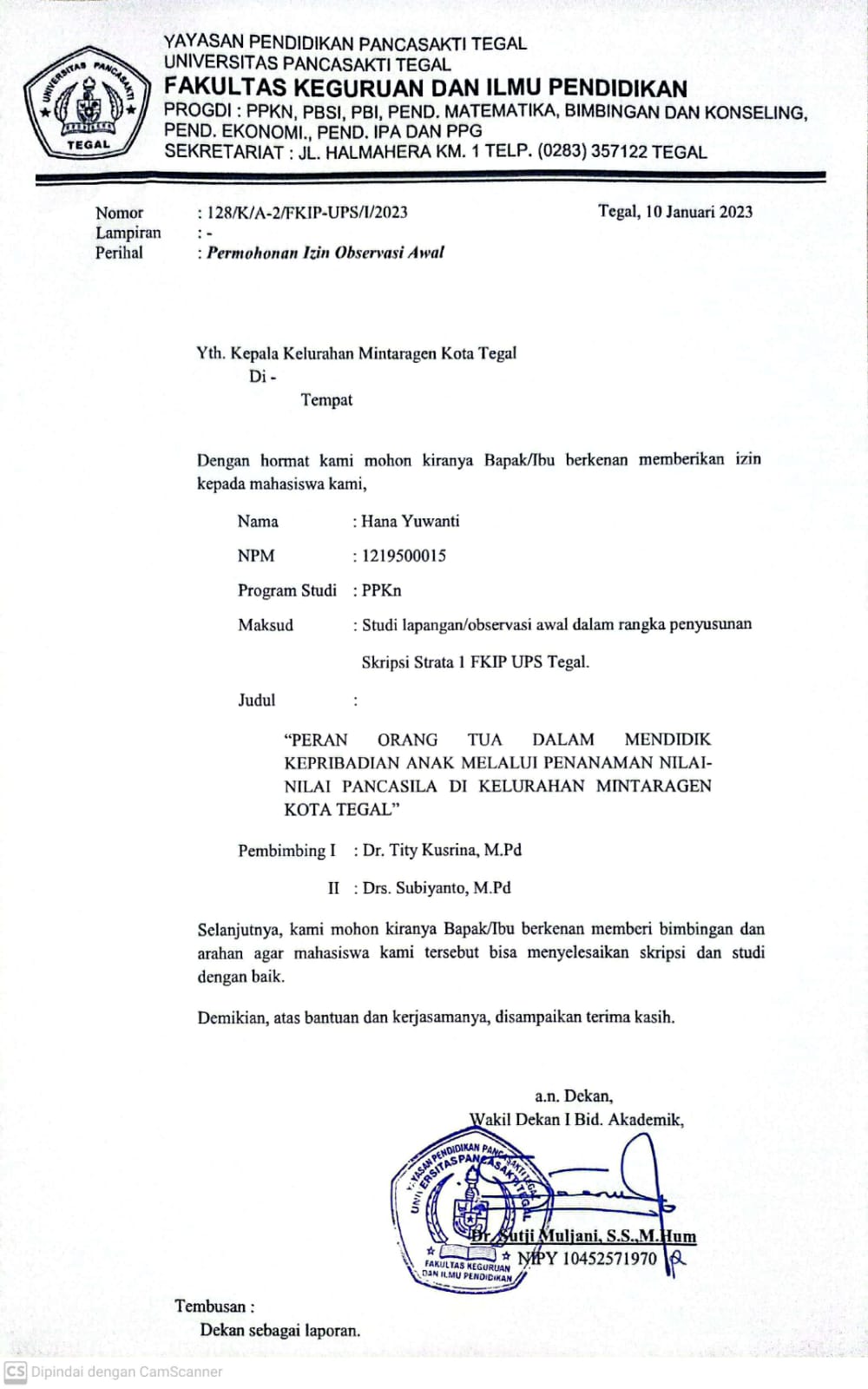 Lampiran 6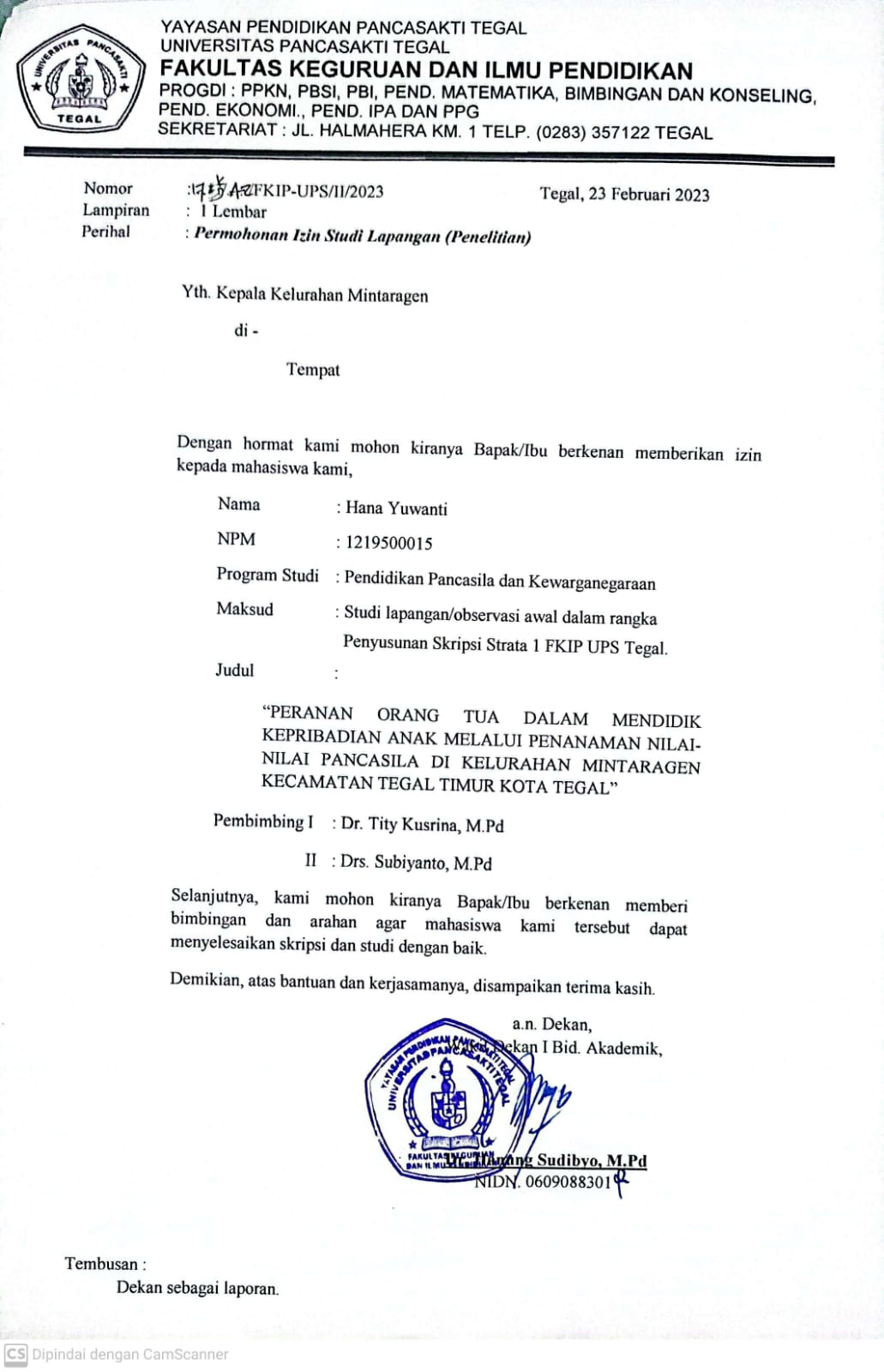 Lampiran 7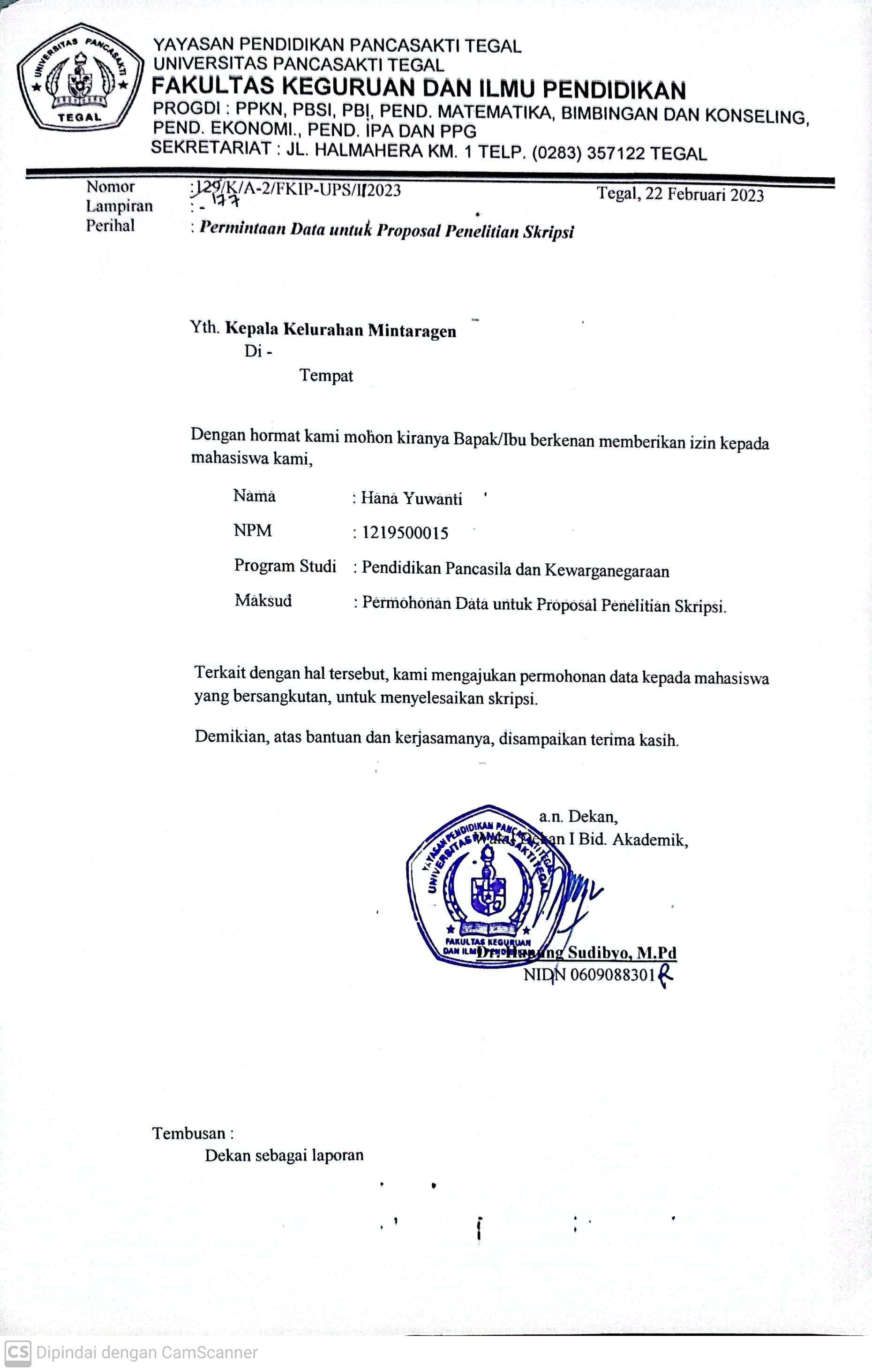 Lampiran 8Lampiran 8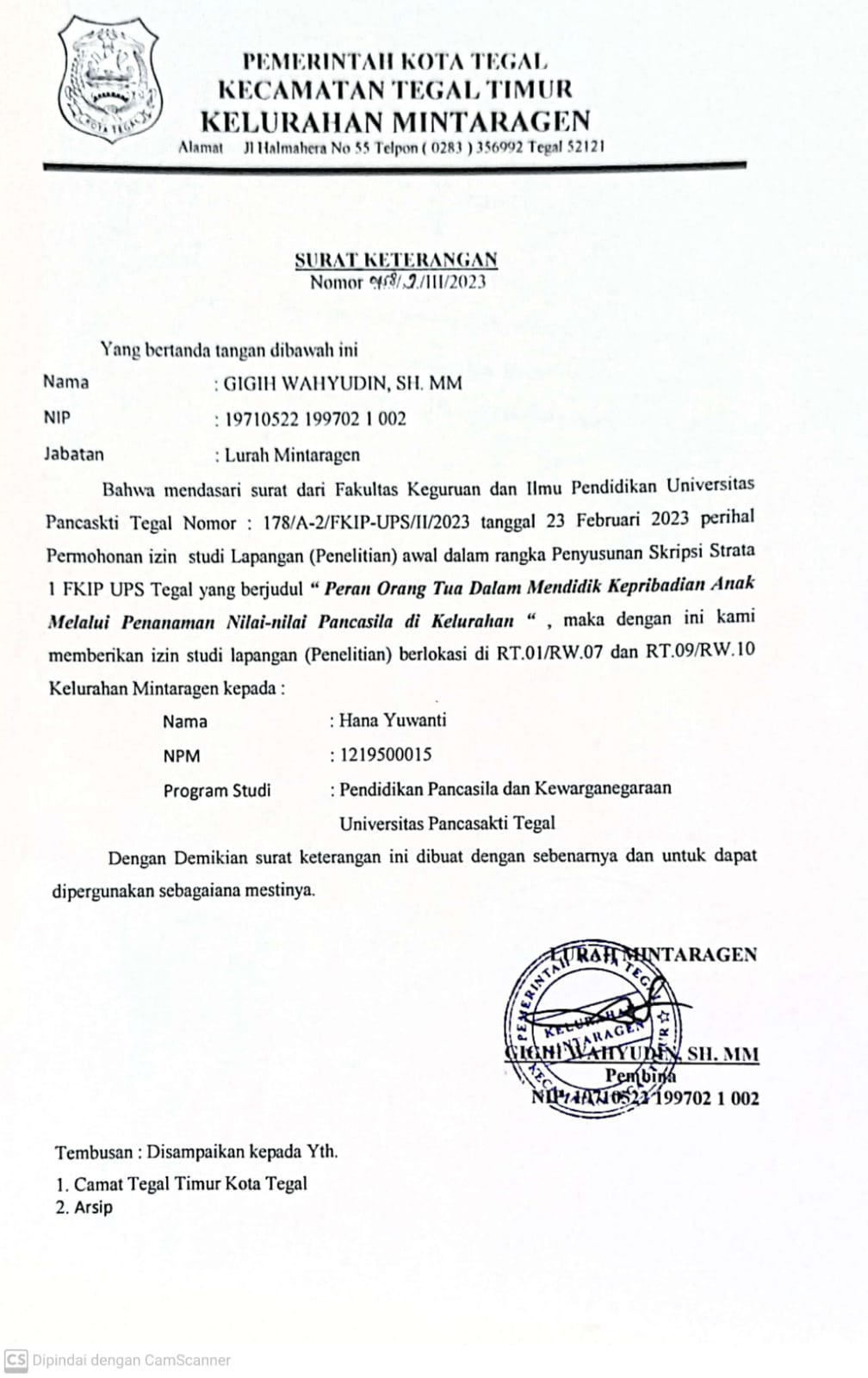 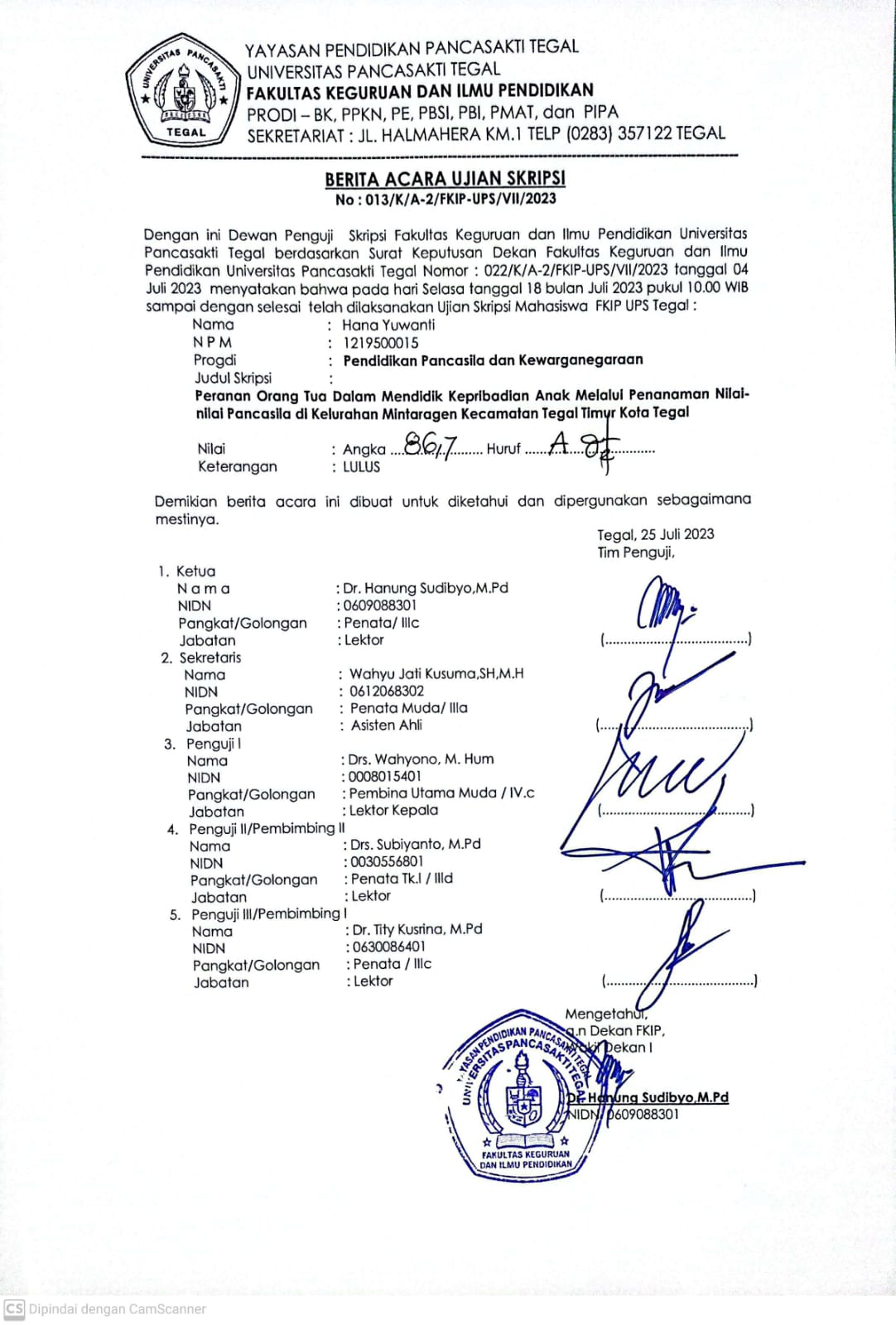 lampiran 9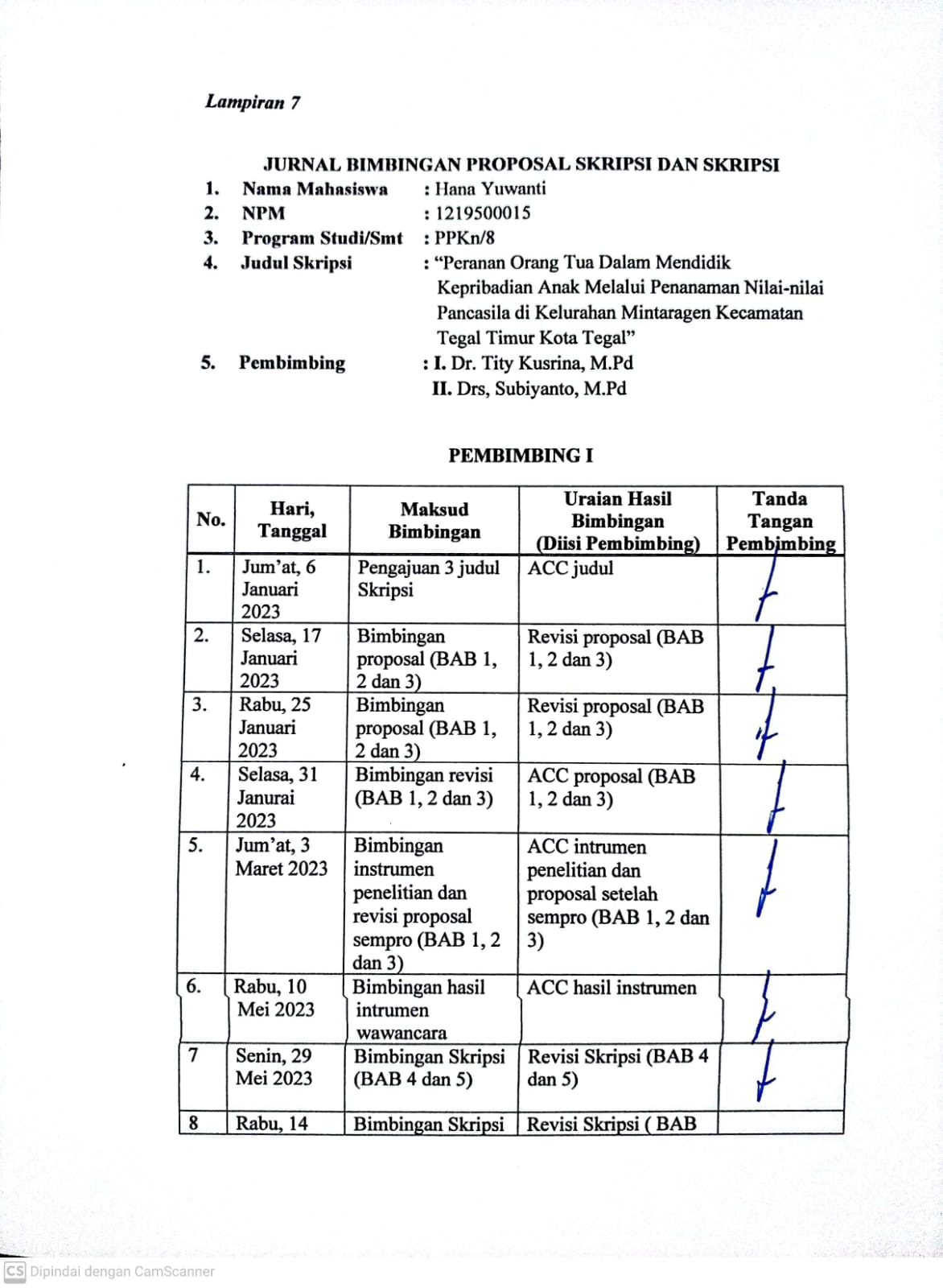 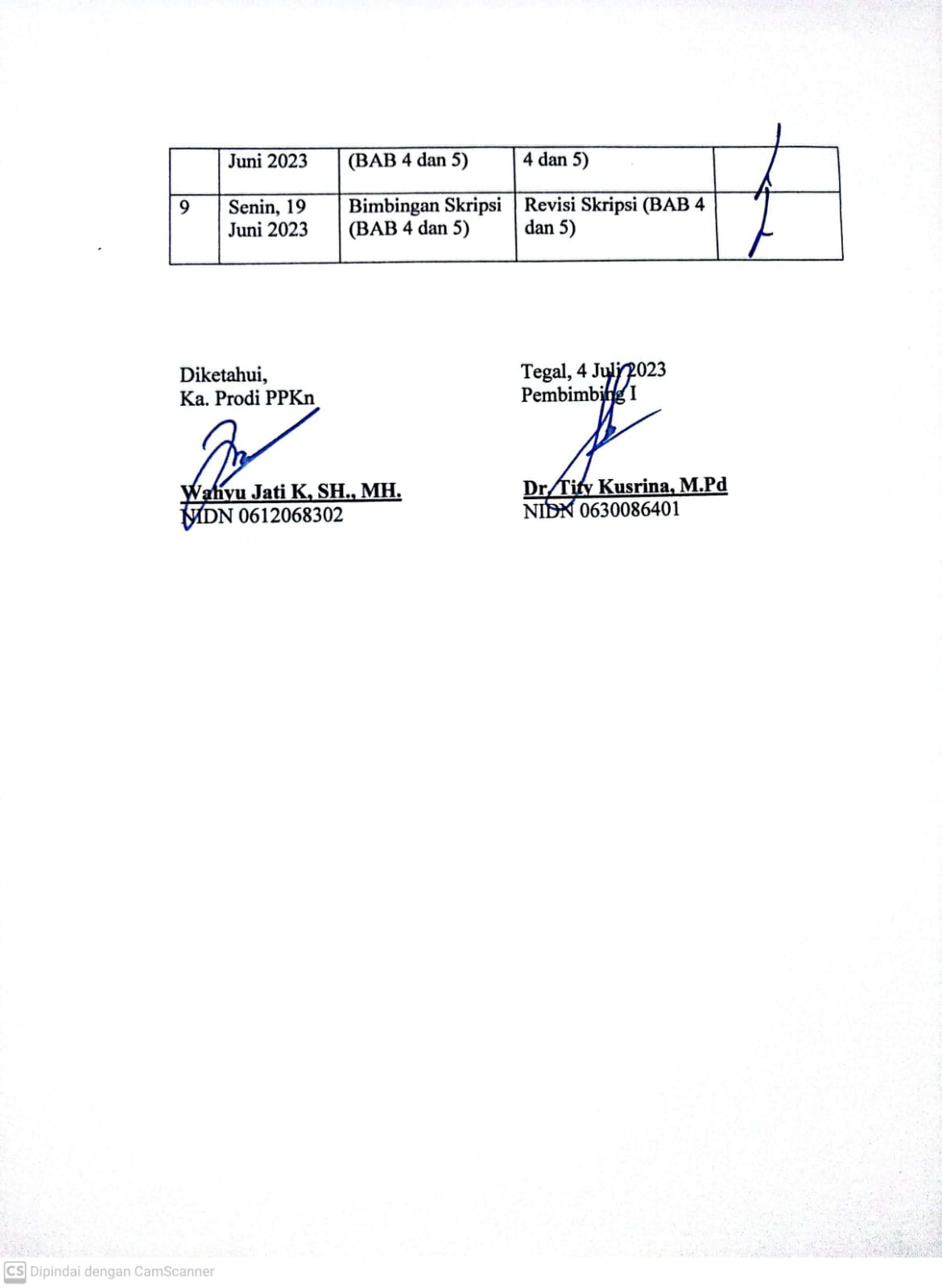 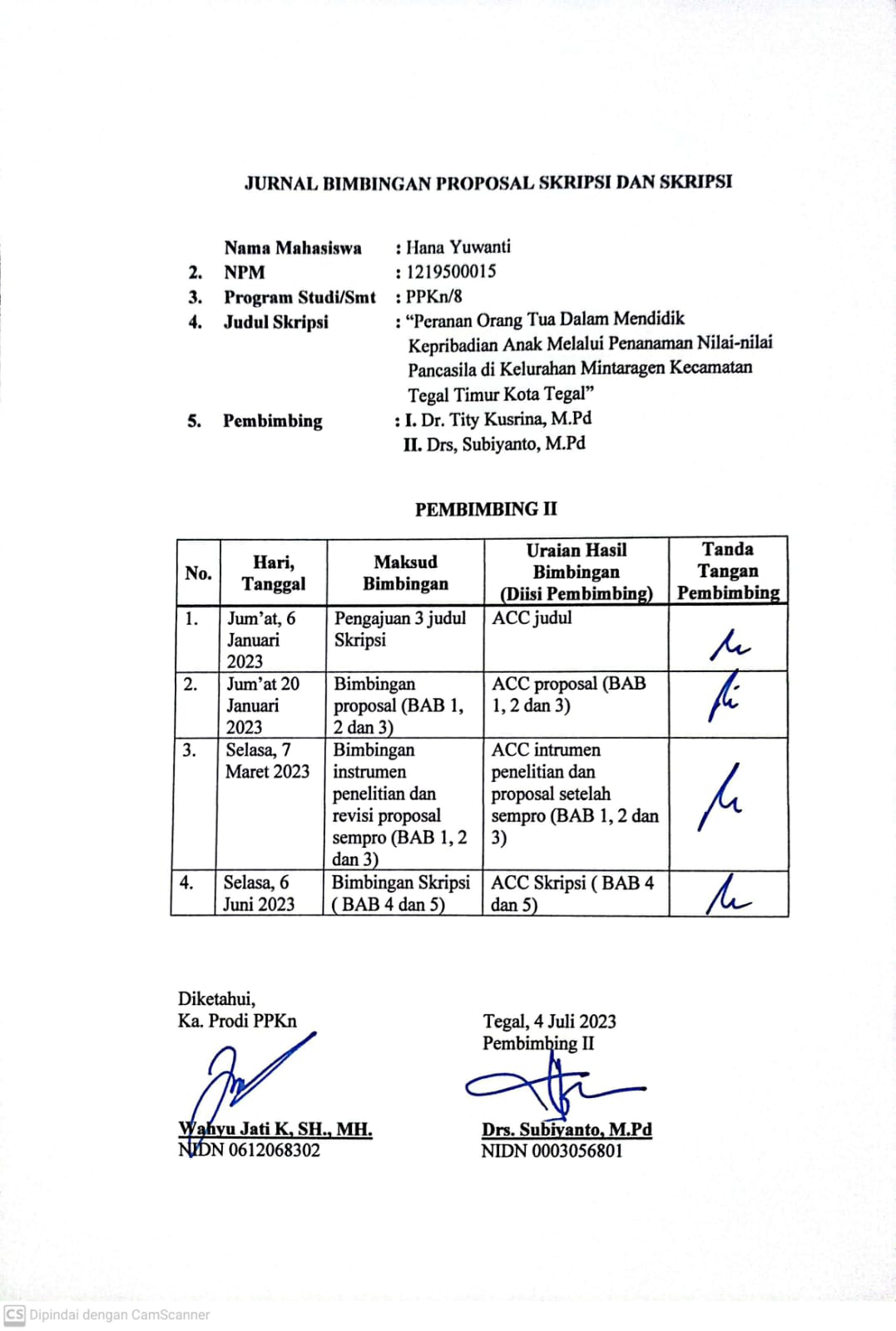 Lampiran 10Lampiran 11TRIANGULASILampiran 12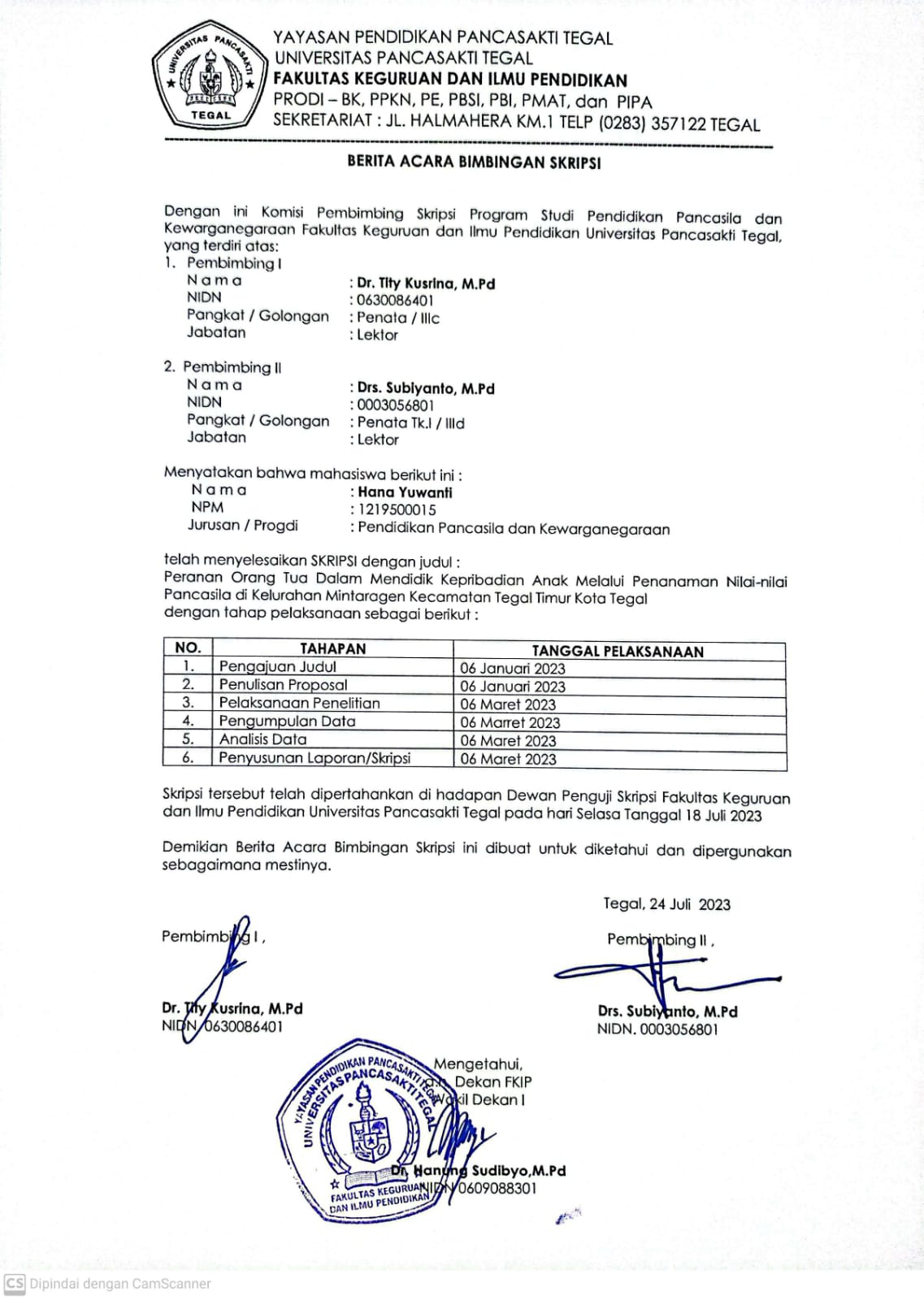 Lampiran 13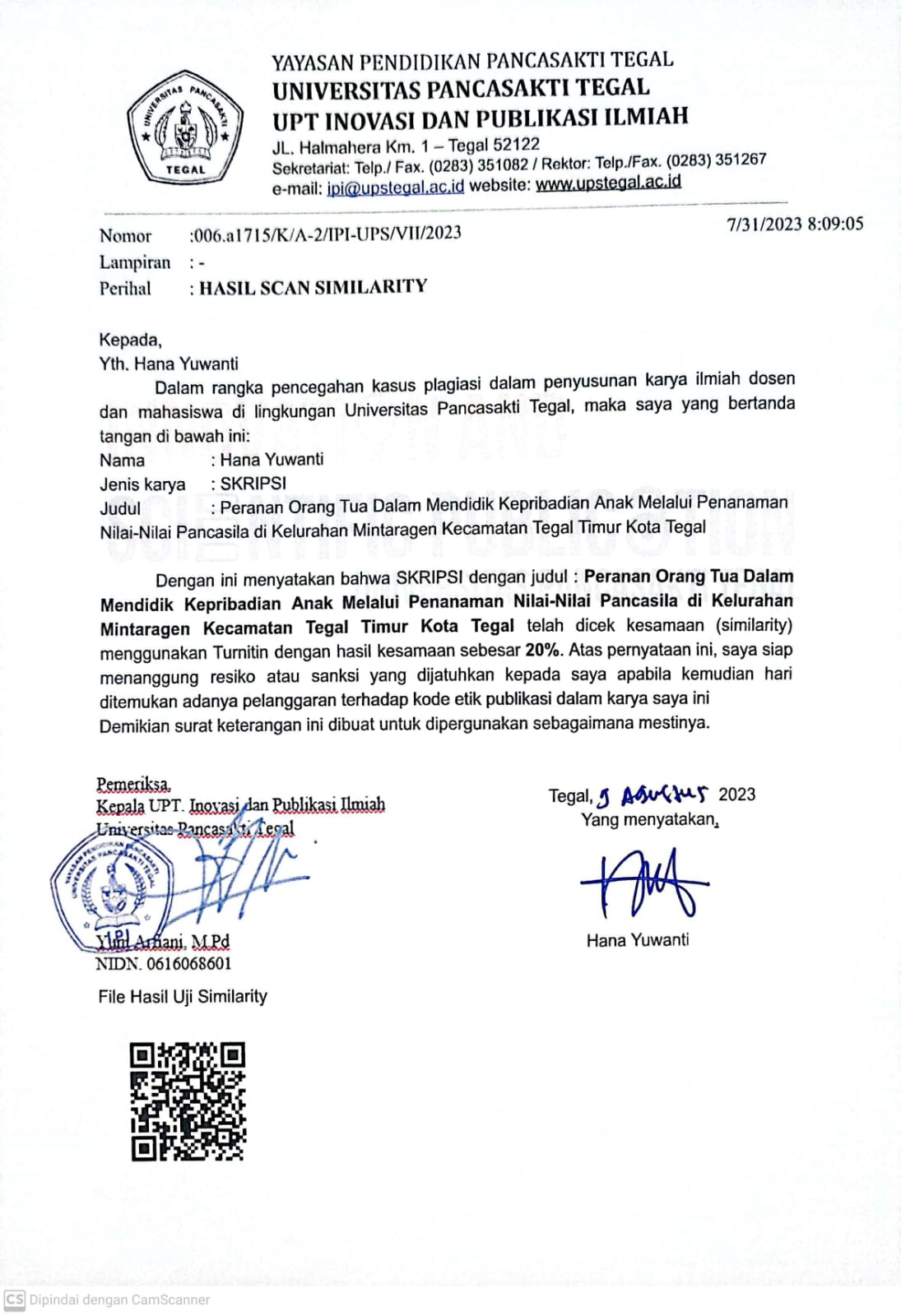 NoNoVariabelIndikatorItem WawancaraIIPeran Orang Tua dalam mendidik kepribadan anakPerhatian orang tua kepada anakApakah anda melakukan komunikasi dengan orang tua anda?Apakah orang tua juga melakukan komunikasi balik terhadap hal yang dibicarakan?Apakah anda diberikan kebebasan untuk menyampaikan kemauan anda?IIPeran Orang Tua dalam mendidik kepribadan anakKeterlibatan orang tua kepada anakApkah anda dapat menjalankan keputusan yang diambil dengan baik?Apakah orang tua andamengikutsertakan anda ketika pengambilan keputusan yang berkaitan dengan anda?Apakh anda selalu meminta izin ketika anda ingin melakukan sesuatuApakah orang tua selalu memberikan izin ketika anda ingin melakukan sesuatuIIPeran Orang Tua dalam mendidik kepribadan anakKewajiban orang tua terhadap anakApakah orang tua anda menanyakan kebutuhan anda?Apakah orang tua anda selalu memenuhi permintaan anda?Apakah orang tua anda menekankan setiap peraturan agar ditaati oleh anda?IIPeran Orang Tua dalam mendidik kepribadan anakDidikan orang tua terhadap  kepribadian anakApakah anda diajarkan oleh orang tua untuk bersikap baik? Menurut anda, bagaimana orang tua mencontohkan prilaku baik kepada anda?apakah anak mengikuti prilaku yang dicontohkan orang tua kepada anda?IIIINilai-nilai Pancasila (Sila ke-1 dan sila ke-4) Sila Ketuhana Yang Maha EsaApakah anda mempunyai agama? Sebutkan!Apakah anda selalu beribadah sesuai dengan keyakinannya?Apakah anda pernah melakukan pelanggaran terhadap norma agama? Sebutkan!Apakah anda selalu menjunjung tinggi milai-nilai ketuhanan dalam pergaulan?Sila kerakyatan yang dipimpin oleh hikmat kebijaksanaan dalam permusyawaratan perwakilanApakah anda diajarkan tentang kehidupan bermusyawarah oleh orang tua?Bagaimana orang tua anda mengajakan anda dalam memelihara kehidupan budaya musyawarah?Apakah orang tua anda memberikan kepercayaan kepada anda dalam memutuskan sesuatu?IIIKelebihan dan penghambat orang tua dalam mendidik kepribadian anak melalui penanaman nilai-nilai Pancasila ( sila ke-1 dan sila ke-4)Kelebihan dan penghambat orang tua dalam mendidik kepribadian anak melalui penanaman nilai-nilai Pancasila ( sila ke-1 dan sila ke-4)Kelebihan dalam mendidik kepribadian anak melalui penanamana nilai-nilai PancasilaMenurut saudara, apakah ada kelebihan dalam mendidik kepribadian anak dengan penanaman nilai-nilai Pancasila pada sila ke-1 dan sila ke-4?Berikan contoh kelebihan yang ada dalam menanamkan nilai-nilai Pancasila sila ke-1 dan sila ke-4 dalam mendidik kepribadian anak?IIIKelebihan dan penghambat orang tua dalam mendidik kepribadian anak melalui penanaman nilai-nilai Pancasila ( sila ke-1 dan sila ke-4)Kelebihan dan penghambat orang tua dalam mendidik kepribadian anak melalui penanaman nilai-nilai Pancasila ( sila ke-1 dan sila ke-4)Hambatan dalam mendidik kepribadian anak melalui penanaman nilai-nilai PancasilaApakah anda ketika mendidik kepribadian anak melalui penanaman nilai-nilai Pancasila pada sila ke-1 dan sila ke-4 menemui hambatan?Apa saja hambatan yang ditemui dalam mendidik kepribadian anak melalui penanaman nilai-nilai Pancasila pada sila ke-1 dan sila ke-4?NoNoVariabelIndikatorItem WawancaraIIPeran Orang Tua dalam mendidik kepribadan anakPerhatian orang tua kepada anakApakah anda melakukan komunikasi kepada anak?Apakah anak juga melakukan komunikasi balik terhadap hal yang dibicarakan?Apakah anak diberikan kebebasan untuk menyampaikan kemauannya?IIPeran Orang Tua dalam mendidik kepribadan anakKeterlibatan orang tua kepada anak Apakah  anak anda dapat menjalankan keputusan yang diambil dengan baik?Apakah anda mengikutsertakan anak ketika pengambilan keputusan yang berkaitan dengan anak?Apakah anda selalu meminta anak mengikuti keputusan yang anda buat?IIPeran Orang Tua dalam mendidik kepribadan anakKewajiban orang tua terhadap anakApakah anda menanyakan kebutuhan anak?Apakah anda selalu memenuhi kebutuhan permintaan anak?Apakah anda menekankan setiap peraturan agar ditaati oleh anak?IIPeran Orang Tua dalam mendidik kepribadan anakDidikan orang tua terhadap  kepribadian anakApakah anda mengajarkan anak selalu bersikap baik? Menurut anda, bagaimana anda mencontohkan prilaku baik sebagai panutan oleh anak?Menurut anda, apakah anak akan mengikuti prilaku yang dilakukan oleh orang tuanya?IIIINilai-nilai Pancasila (Sila ke-1 dan sila ke-4) Sila Ketuhana Yang Maha EsaApakah saudara mengajarkan kepada anak bahwa setiap warga negara harus mengakui adanya Tuhan?Apakah saudara mengajarkan anak cara menyembah Tuhan-nya sesuai dengan keyakinannya masing-masing? Berikan contoh!Menurut anda, apakah anak menjunjung tinggi nilai-nilai ketuhanan menurut agama dan keyakinannya masing-masing?Sila kerakyatan yang dipimpin oleh hikmat kebijaksanaan dalam permusyawaratan perwakilanApakah anda mengajarkan tentang kehidupan bermusyawarah kepada anak?Bagaimana saudara mengajarkan anak dalam memelihara kehidupan budaya musyawarah?Apakah anda memberikan kepercayaan kepada anak dalam memutuskan sesuatu?IIIIIIKelebihan dan penghambat orang tua dalam mendidik kepribadian anak melalui penanaman nilai-nilai Pancasila ( sila ke-1 dan sila ke-4)Kelebihan dalam mendidik kepribadian anak melalui penanamana nilai-nilai PancasilaMenurut saudara, apakah ada kelebihan dalam mendidik kepribadian anak dengan penanaman nilai-nilai Pancasila pada sila ke-1 dan sila ke-4?Berikan contoh kelebihan yang ada dalam menanamkan nilai-nilai Pancasila sila ke-1 dan sila ke-4 dalam mendidik kepribadian anak?IIIIIIKelebihan dan penghambat orang tua dalam mendidik kepribadian anak melalui penanaman nilai-nilai Pancasila ( sila ke-1 dan sila ke-4)Hambatan dalam mendidik kepribadian anak melalui penanaman nilai-nilai PancasilaApakah anda ketika mendidik kepribadian anak melalui penanaman nilai-nilai Pancasila pada sila ke-1 dan sila ke-4 menemui hambatan?Apa saja hambatan yang ditemui dalam mendidik kepribadian anak melalui penanaman nilai-nilai Pancasila pada sila ke-1 dan sila ke-4?NoNoVariabelIndikatorItem WawancaraJawabanIIPeran Orang Tua dalam mendidik kepribadan anakPerhatian orang tua kepada anakApakah anda melakukan komunikasi dengan orang tua anda?Iya IIPeran Orang Tua dalam mendidik kepribadan anakPerhatian orang tua kepada anakApakah orang tua juga melakukan komunikasi balik terhadap hal yang dibicarakan?Iya IIPeran Orang Tua dalam mendidik kepribadan anakPerhatian orang tua kepada anakApakah anda diberikan kebebasan untuk menyampaikan kemauan anda?Iya IIPeran Orang Tua dalam mendidik kepribadan anakKeterlibatan orang tua kepada anakApakah anda dapat menjalankan keputusan yang diambil dengan baik?Kadang-kadangIIPeran Orang Tua dalam mendidik kepribadan anakKeterlibatan orang tua kepada anakApakah orang tua anda mengikutsertakan anda ketika pengambilan keputusan yang berkaitan dengan anda?Iya IIPeran Orang Tua dalam mendidik kepribadan anakKeterlibatan orang tua kepada anakApakah anda selalu meminta izin ketika anda ingin melakukan sesuatu?Iya IIPeran Orang Tua dalam mendidik kepribadan anakKeterlibatan orang tua kepada anakApakah orang tua selalu memberikan izin ketika anda ingin melakukan sesuatuIya, selagi yang dilakukan positif orang tua sudah pasti mengizinkanIIPeran Orang Tua dalam mendidik kepribadan anakKewajiban orang tua terhadap anakApakah orang tua anda menanyakan kebutuhan anda?Iya IIPeran Orang Tua dalam mendidik kepribadan anakKewajiban orang tua terhadap anakApakah orang tua anda selalu memenuhi permintaan anda?Iya IIPeran Orang Tua dalam mendidik kepribadan anakKewajiban orang tua terhadap anakApakah orang tua anda menekankan setiap peraturan agar ditaati oleh anda?Iya, selagi itu kewajiban akan ditaatiIIPeran Orang Tua dalam mendidik kepribadan anakDidikan orang tua terhadap  kepribadian anakApakah anda diajarkan oleh orang tua untuk bersikap baik? Iya IIPeran Orang Tua dalam mendidik kepribadan anakDidikan orang tua terhadap  kepribadian anakMenurut anda, bagaimana orang tua mencontohkan prilaku baik kepada anda?Selalu mengajarkan berkata jujur, menghargai orangIIPeran Orang Tua dalam mendidik kepribadan anakDidikan orang tua terhadap  kepribadian anakapakah anda mengikuti prilaku yang dicontohkan orang tua kepada anda?Iya IIIINilai-nilai Pancasila (Sila ke-1 dan sila ke-4) Sila Ketuhana Yang Maha EsaApakah anda mempunyai agama? Sebutkan!Iya, Islam  Sila Ketuhana Yang Maha EsaApakah anda selalu beribadah sesuai dengan keyakinannya?Iya  Sila Ketuhana Yang Maha EsaApakah anda pernah melakukan pelanggaran terhadap norma agama? Sebutkan!Pernah, kadang tidak sholat 5 waktu, dan membatalkan puasa waktu kecil tanpa diketahui orang tua Sila Ketuhana Yang Maha EsaApakah anda selalu menjunjung tinggi nilai-nilai ketuhanan dalam pergaulan?Iya Sila kerakyatan yang dipimpin oleh hikmat kebijaksanaan dalam permusyawaratan perwakilanApakah anda diajarkan tentang kehidupan bermusyawarah oleh orang tua?Iya Sila kerakyatan yang dipimpin oleh hikmat kebijaksanaan dalam permusyawaratan perwakilanBagaimana orang tua anda mengajakan anda dalam memelihara kehidupan budaya musyawarah?Orang tua selalu memberikan pilihan terhadap sesuatu hal yang menyangkut kehidupan diri saya, seperti mau ikut ekstrakulikuler disekolah yang saya sukai, orang tua hanya mengarahkan saya terhadap keputusan yang saya ambilSila kerakyatan yang dipimpin oleh hikmat kebijaksanaan dalam permusyawaratan perwakilanApakah orang tua anda memberikan kepercayaan kepada anda dalam memutuskan sesuatu?Iya IIIKelebihan dan penghambat orang tua dalam mendidik kepribadian anak melalui penanaman nilai-nilai Pancasila ( sila ke-1 dan sila ke-4)Kelebihan dan penghambat orang tua dalam mendidik kepribadian anak melalui penanaman nilai-nilai Pancasila ( sila ke-1 dan sila ke-4)Kelebihan dalam mendidik kepribadian anak melalui penanamana nilai-nilai ancasilaMenurut anda, apakah ada kelebihan dalam mendidik kepribadian anak dengan penanaman nilai-nilai Pancasila pada sila ke-1 dan sila ke-4?Ada, untuk Sila ke-1 Sebagai pondasi dan benteng bagi anak dalam membatasi pergaulan, sila ke-2 anak jadi mempunyai pandangan terhadap baik buruknya suatu keputusan yang dibuatIIIKelebihan dan penghambat orang tua dalam mendidik kepribadian anak melalui penanaman nilai-nilai Pancasila ( sila ke-1 dan sila ke-4)Kelebihan dan penghambat orang tua dalam mendidik kepribadian anak melalui penanaman nilai-nilai Pancasila ( sila ke-1 dan sila ke-4)Kelebihan dalam mendidik kepribadian anak melalui penanamana nilai-nilai ancasilaBerikan contoh kelebihan yang ada dalam menanamkan nilai-nilai Pancasila sila ke-1 dan sila ke-4 dalam mendidik kepribadian anak?Untuk sila ke-1 agar anak berprilaku baik, dan untuk sila ke- 4 supaya anak merasa percaya diriIIIKelebihan dan penghambat orang tua dalam mendidik kepribadian anak melalui penanaman nilai-nilai Pancasila ( sila ke-1 dan sila ke-4)Kelebihan dan penghambat orang tua dalam mendidik kepribadian anak melalui penanaman nilai-nilai Pancasila ( sila ke-1 dan sila ke-4)Hambatan dalam mendidik kepribadian anak melalui penanaman nilai-nilai PancasilaApakah anda ketika mendidik kepribadian anak melalui penanaman nilai-nilai Pancasila pada sila ke-1 dan sila ke-4 menemui hambatan?AdaIIIKelebihan dan penghambat orang tua dalam mendidik kepribadian anak melalui penanaman nilai-nilai Pancasila ( sila ke-1 dan sila ke-4)Kelebihan dan penghambat orang tua dalam mendidik kepribadian anak melalui penanaman nilai-nilai Pancasila ( sila ke-1 dan sila ke-4)Hambatan dalam mendidik kepribadian anak melalui penanaman nilai-nilai PancasilaApa saja hambatan yang ditemui dalam mendidik kepribadian anak melalui penanaman nilai-nilai Pancasila pada sila ke-1 dan sila ke-4?Hambatannya kadang anak tidak patuh tetapi masih dalam batasan yang masih bisa diarahkan, dan anak kadang mempunyai pemikiran sendiriNoNoVariabelIndikatorItem WawancaraJawabanIIPeran Orang Tua dalam mendidik kepribadan anakPerhatian orang tua kepada anakApakah anda melakukan komunikasi dengan orang tua anda?Iya IIPeran Orang Tua dalam mendidik kepribadan anakPerhatian orang tua kepada anakApakah orang tua juga melakukan komunikasi balik terhadap hal yang dibicarakan?Iya IIPeran Orang Tua dalam mendidik kepribadan anakPerhatian orang tua kepada anakApakah anda diberikan kebebasan untuk menyampaikan kemauan anda?Iya IIPeran Orang Tua dalam mendidik kepribadan anakKeterlibatan orang tua kepada anakApakah anda dapat menjalankan keputusan yang diambil dengan baik?Iya IIPeran Orang Tua dalam mendidik kepribadan anakKeterlibatan orang tua kepada anakApakah orang tua anda mengikutsertakan anda ketika pengambilan keputusan yang berkaitan dengan anda?Iya IIPeran Orang Tua dalam mendidik kepribadan anakKeterlibatan orang tua kepada anakApakah anda selalu meminta izin ketika anda ingin melakukan sesuatu?Iya IIPeran Orang Tua dalam mendidik kepribadan anakKeterlibatan orang tua kepada anakApakah orang tua selalu memberikan izin ketika anda ingin melakukan sesuatuIyaIIPeran Orang Tua dalam mendidik kepribadan anakKewajiban orang tua terhadap anakApakah orang tua anda menanyakan kebutuhan anda?Iya IIPeran Orang Tua dalam mendidik kepribadan anakKewajiban orang tua terhadap anakApakah orang tua anda selalu memenuhi permintaan anda?Iya IIPeran Orang Tua dalam mendidik kepribadan anakKewajiban orang tua terhadap anakApakah orang tua anda menekankan setiap peraturan agar ditaati oleh anda?Iya IIPeran Orang Tua dalam mendidik kepribadan anakDidikan orang tua terhadap  kepribadian anakApakah anda diajarkan oleh orang tua untuk bersikap baik? Iya pasti IIPeran Orang Tua dalam mendidik kepribadan anakDidikan orang tua terhadap  kepribadian anakMenurut anda, bagaimana orang tua mencontohkan prilaku baik kepada anda?Selalu mengajarkan Ketika belajar, melakukan ibadahIIPeran Orang Tua dalam mendidik kepribadan anakDidikan orang tua terhadap  kepribadian anakapakah anda mengikuti prilaku yang dicontohkan orang tua kepada anda?Iya IIIINilai-nilai Pancasila (Sila ke-1 dan sila ke-4) Sila KetuhanaanYang Maha EsaApakah anda mempunyai agama? Sebutkan!Iya, Islam  Sila KetuhanaanYang Maha EsaApakah anda selalu beribadah sesuai dengan keyakinannya?Iya  Sila KetuhanaanYang Maha EsaApakah anda pernah melakukan pelanggaran terhadap norma agama? Sebutkan!Sepertinya tidak Sila KetuhanaanYang Maha EsaApakah anda selalu menjunjung tinggi nilai-nilai ketuhanan dalam pergaulan?Iya Sila kerakyatan yang dipimpin oleh hikmat kebijaksanaan dalam permusyawaratan perwakilanApakah anda diajarkan tentang kehidupan bermusyawarah oleh orang tua?Iya diajarkanSila kerakyatan yang dipimpin oleh hikmat kebijaksanaan dalam permusyawaratan perwakilanBagaimana orang tua anda mengajakan anda dalam memelihara kehidupan budaya musyawarah?Dengan cara orang tua selalu mendiskusikan setiap hal yang menyangkut diri saya pribadi, seperti memutuskan mau kapan makan atau memilih baju yang cocokSila kerakyatan yang dipimpin oleh hikmat kebijaksanaan dalam permusyawaratan perwakilanApakah orang tua anda memberikan kepercayaan kepada anda dalam memutuskan sesuatu?Iya IIIKelebihan dan penghambat orang tua dalam mendidik kepribadian anak melalui penanaman nilai-nilai Pancasila ( sila ke-1 dan sila ke-4)Kelebihan dan penghambat orang tua dalam mendidik kepribadian anak melalui penanaman nilai-nilai Pancasila ( sila ke-1 dan sila ke-4)Kelebihan dalam mendidik kepribadian anak melalui penanamana nilai-nilai ancasilaMenurut anda, apakah ada kelebihan dalam mendidik kepribadian anak dengan penanaman nilai-nilai Pancasila pada sila ke-1 dan sila ke-4?Iya, adaIIIKelebihan dan penghambat orang tua dalam mendidik kepribadian anak melalui penanaman nilai-nilai Pancasila ( sila ke-1 dan sila ke-4)Kelebihan dan penghambat orang tua dalam mendidik kepribadian anak melalui penanaman nilai-nilai Pancasila ( sila ke-1 dan sila ke-4)Kelebihan dalam mendidik kepribadian anak melalui penanamana nilai-nilai ancasilaBerikan contoh kelebihan yang ada dalam menanamkan nilai-nilai Pancasila sila ke-1 dan sila ke-4 dalam mendidik kepribadian anak?Untuk sila ke-1 agar anak berprilaku baik paham tentang agama yang dianutnya, dan untuk sila ke- 4 supaya anak memiliki karakter pendidikan yang jelas dan baik untuk anak kedepannya, serta anak memiliki kedisiplinan terhadap dirinya sendiriIIIKelebihan dan penghambat orang tua dalam mendidik kepribadian anak melalui penanaman nilai-nilai Pancasila ( sila ke-1 dan sila ke-4)Kelebihan dan penghambat orang tua dalam mendidik kepribadian anak melalui penanaman nilai-nilai Pancasila ( sila ke-1 dan sila ke-4)Hambatan dalam mendidik kepribadian anak melalui penanaman nilai-nilai PancasilaApakah anda ketika mendidik kepribadian anak melalui penanaman nilai-nilai Pancasila pada sila ke-1 dan sila ke-4 menemui hambatan?Iya, adaIIIKelebihan dan penghambat orang tua dalam mendidik kepribadian anak melalui penanaman nilai-nilai Pancasila ( sila ke-1 dan sila ke-4)Kelebihan dan penghambat orang tua dalam mendidik kepribadian anak melalui penanaman nilai-nilai Pancasila ( sila ke-1 dan sila ke-4)Hambatan dalam mendidik kepribadian anak melalui penanaman nilai-nilai PancasilaApa saja hambatan yang ditemui dalam mendidik kepribadian anak melalui penanaman nilai-nilai Pancasila pada sila ke-1 dan sila ke-4?Hambatannya kadang anak malas dan tidak patuhNoNoVariabelIndikatorItem WawancaraJawabanIIPeran Orang Tua dalam mendidik kepribadan anakPerhatian orang tua kepada anakApakah anda melakukan komunikasi dengan orang tua anda?Iya IIPeran Orang Tua dalam mendidik kepribadan anakPerhatian orang tua kepada anakApakah orang tua juga melakukan komunikasi balik terhadap hal yang dibicarakan?Iya IIPeran Orang Tua dalam mendidik kepribadan anakPerhatian orang tua kepada anakApakah anda diberikan kebebasan untuk menyampaikan kemauan anda?Iya IIPeran Orang Tua dalam mendidik kepribadan anakKeterlibatan orang tua kepada anakApakah anda dapat menjalankan keputusan yang diambil dengan baik?Kadang-kadangIIPeran Orang Tua dalam mendidik kepribadan anakKeterlibatan orang tua kepada anakApakah orang tua anda mengikutsertakan anda ketika pengambilan keputusan yang berkaitan dengan anda?Iya IIPeran Orang Tua dalam mendidik kepribadan anakKeterlibatan orang tua kepada anakApakah anda selalu meminta izin ketika anda ingin melakukan sesuatu?Iya IIPeran Orang Tua dalam mendidik kepribadan anakKeterlibatan orang tua kepada anakApakah orang tua selalu memberikan izin ketika anda ingin melakukan sesuatuIya, jika kegiatannya yang dilakukan baik pasti orang tua memberikan izin IIPeran Orang Tua dalam mendidik kepribadan anakKewajiban orang tua terhadap anakApakah orang tua anda menanyakan kebutuhan anda?Iya IIPeran Orang Tua dalam mendidik kepribadan anakKewajiban orang tua terhadap anakApakah orang tua anda selalu memenuhi permintaan anda?Iya, selagi masih dalam batas wajar dan bisa dipenuhi oleh orang tuaIIPeran Orang Tua dalam mendidik kepribadan anakKewajiban orang tua terhadap anakApakah orang tua anda menekankan setiap peraturan agar ditaati oleh anda?Kadang-kadangIIPeran Orang Tua dalam mendidik kepribadan anakDidikan orang tua terhadap  kepribadian anakApakah anda diajarkan oleh orang tua untuk bersikap baik? Iya diajarkanIIPeran Orang Tua dalam mendidik kepribadan anakDidikan orang tua terhadap  kepribadian anakMenurut anda, bagaimana orang tua mencontohkan prilaku baik kepada anda?Selalu mengajak melakukan ibadah seperti sholat, mengaji, belajar IIPeran Orang Tua dalam mendidik kepribadan anakDidikan orang tua terhadap  kepribadian anakapakah anda mengikuti prilaku yang dicontohkan orang tua kepada anda?Iya IIIINilai-nilai Pancasila (Sila ke-1 dan sila ke-4)Sila KetuhanaanYang Maha EsaApakah anda mempunyai agama? Sebutkan!Iya, Islam Sila KetuhanaanYang Maha EsaApakah anda selalu beribadah sesuai dengan keyakinannya?Iya Sila KetuhanaanYang Maha EsaApakah anda pernah melakukan pelanggaran terhadap norma agama? Sebutkan!Kadang-kadang, tidak bisa mentoleransi agama lain jika berteman, karena membuat lalai dalam melakukan ibadahSila KetuhanaanYang Maha EsaApakah anda selalu menjunjung tinggi nilai-nilai ketuhanan dalam pergaulan?Iya Sila kerakyatan yang dipimpin oleh hikmat kebijaksanaan dalam permusyawaratan perwakilanApakah anda diajarkan tentang kehidupan bermusyawarah oleh orang tua?Iya diajarkanSila kerakyatan yang dipimpin oleh hikmat kebijaksanaan dalam permusyawaratan perwakilanBagaimana orang tua anda mengajakan anda dalam memelihara kehidupan budaya musyawarah?Dengan cara orang tua mengajarkan untuk bersikap baik dan menghormati orang lain, dan selalu mendisikusikan setiap keputusan yang diambil dengan orang tuaSila kerakyatan yang dipimpin oleh hikmat kebijaksanaan dalam permusyawaratan perwakilanApakah orang tua anda memberikan kepercayaan kepada anda dalam memutuskan sesuatu?Iya memberikan kepercayaanIIIKelebihan dan penghambat orang tua dalam mendidik kepribadian anak melalui penanaman nilai-nilai Pancasila ( sila ke-1 dan sila ke-4)Kelebihan dan penghambat orang tua dalam mendidik kepribadian anak melalui penanaman nilai-nilai Pancasila ( sila ke-1 dan sila ke-4)Kelebihan dalam mendidik kepribadian anak melalui penanamana nilai-nilai ancasilaMenurut anda, apakah ada kelebihan dalam mendidik kepribadian anak dengan penanaman nilai-nilai Pancasila pada sila ke-1 dan sila ke-4?Iya, adaIIIKelebihan dan penghambat orang tua dalam mendidik kepribadian anak melalui penanaman nilai-nilai Pancasila ( sila ke-1 dan sila ke-4)Kelebihan dan penghambat orang tua dalam mendidik kepribadian anak melalui penanaman nilai-nilai Pancasila ( sila ke-1 dan sila ke-4)Kelebihan dalam mendidik kepribadian anak melalui penanamana nilai-nilai ancasilaBerikan contoh kelebihan yang ada dalam menanamkan nilai-nilai Pancasila sila ke-1 dan sila ke-4 dalam mendidik kepribadian anak?Untuk Sila ke-1 supaya anak memiliki intelektual yang pintar, dan memiliki rasa sopan santun terhadap orang tua sesuai agama, sila ke-2 anak jadi mempunyai jiwa yang mandiriIIIKelebihan dan penghambat orang tua dalam mendidik kepribadian anak melalui penanaman nilai-nilai Pancasila ( sila ke-1 dan sila ke-4)Kelebihan dan penghambat orang tua dalam mendidik kepribadian anak melalui penanaman nilai-nilai Pancasila ( sila ke-1 dan sila ke-4)Hambatan dalam mendidik kepribadian anak melalui penanaman nilai-nilai PancasilaApakah anda ketika mendidik kepribadian anak melalui penanaman nilai-nilai Pancasila pada sila ke-1 dan sila ke-4 menemui hambatan?Iya, adaIIIKelebihan dan penghambat orang tua dalam mendidik kepribadian anak melalui penanaman nilai-nilai Pancasila ( sila ke-1 dan sila ke-4)Kelebihan dan penghambat orang tua dalam mendidik kepribadian anak melalui penanaman nilai-nilai Pancasila ( sila ke-1 dan sila ke-4)Hambatan dalam mendidik kepribadian anak melalui penanaman nilai-nilai PancasilaApa saja hambatan yang ditemui dalam mendidik kepribadian anak melalui penanaman nilai-nilai Pancasila pada sila ke-1 dan sila ke-4?Hambatannya kadang anak merasa cape terlalu banyak pelajaran karena seharian berkegiatan di luar rumah seperti sekolah, anak kadang memiliki keputusan sendiri selebihnya orang tua hanya memantau saja terhadap  yang anak lakukanNoNoVariabelIndikatorItem WawancaraJawabanIIPeran Orang Tua dalam mendidik kepribadan anakPerhatian orang tua kepada anakApakah anda melakukan komunikasi dengan orang tua anda?Iya IIPeran Orang Tua dalam mendidik kepribadan anakPerhatian orang tua kepada anakApakah orang tua juga melakukan komunikasi balik terhadap hal yang dibicarakan?Iya IIPeran Orang Tua dalam mendidik kepribadan anakPerhatian orang tua kepada anakApakah anda diberikan kebebasan untuk menyampaikan kemauan anda?Iya IIPeran Orang Tua dalam mendidik kepribadan anakKeterlibatan orang tua kepada anakApakah anda dapat menjalankan keputusan yang diambil dengan baik?IyaIIPeran Orang Tua dalam mendidik kepribadan anakKeterlibatan orang tua kepada anakApakah orang tua anda mengikutsertakan anda ketika pengambilan keputusan yang berkaitan dengan anda?Iya IIPeran Orang Tua dalam mendidik kepribadan anakKeterlibatan orang tua kepada anakApakah anda selalu meminta izin ketika anda ingin melakukan sesuatu?Kadang-kadangIIPeran Orang Tua dalam mendidik kepribadan anakKeterlibatan orang tua kepada anakApakah orang tua selalu memberikan izin ketika anda ingin melakukan sesuatuIyaIIPeran Orang Tua dalam mendidik kepribadan anakKewajiban orang tua terhadap anakApakah orang tua anda menanyakan kebutuhan anda?Iya IIPeran Orang Tua dalam mendidik kepribadan anakKewajiban orang tua terhadap anakApakah orang tua anda selalu memenuhi permintaan anda?Iya, karena itu sebagai kewajiban dari orang tuaIIPeran Orang Tua dalam mendidik kepribadan anakKewajiban orang tua terhadap anakApakah orang tua anda menekankan setiap peraturan agar ditaati oleh anda?IyaIIPeran Orang Tua dalam mendidik kepribadan anakDidikan orang tua terhadap  kepribadian anakApakah anda diajarkan oleh orang tua untuk bersikap baik? Iya IIPeran Orang Tua dalam mendidik kepribadan anakDidikan orang tua terhadap  kepribadian anakMenurut anda, bagaimana orang tua mencontohkan prilaku baik kepada anda?Orang tua selalu memberikan contoh dari prilaku dan sikap yang baikIIPeran Orang Tua dalam mendidik kepribadan anakDidikan orang tua terhadap  kepribadian anakapakah anda mengikuti prilaku yang dicontohkan orang tua kepada anda?Iya, selagi yang dilakukan orang tua baik yang baik akan diikutiIIIINilai-nilai Pancasila (Sila ke-1 dan sila ke-4)Sila KetuhanaanYang Maha EsaApakah anda mempunyai agama? Sebutkan!Iya, Islam Sila KetuhanaanYang Maha EsaApakah anda selalu beribadah sesuai dengan keyakinannya?Iya Sila KetuhanaanYang Maha EsaApakah anda pernah melakukan pelanggaran terhadap norma agama? Sebutkan!Pernah, karena ketiduran lupa belum mengerjakan sholat Sila KetuhanaanYang Maha EsaApakah anda selalu menjunjung tinggi nilai-nilai ketuhanan dalam pergaulan?Iya Sila kerakyatan yang dipimpin oleh hikmat kebijaksanaan dalam permusyawaratan perwakilanApakah anda diajarkan tentang kehidupan bermusyawarah oleh orang tua?IyaSila kerakyatan yang dipimpin oleh hikmat kebijaksanaan dalam permusyawaratan perwakilanBagaimana orang tua anda mengajakan anda dalam memelihara kehidupan budaya musyawarah?Selau mendiskusikan setiap hal kecil didalam rumah, contohnya kaya memilih baju yang mau dipakaiSila kerakyatan yang dipimpin oleh hikmat kebijaksanaan dalam permusyawaratan perwakilanApakah orang tua anda memberikan kepercayaan kepada anda dalam memutuskan sesuatu?IyaIIIKelebihan dan penghambat orang tua dalam mendidik kepribadian anak melalui penanaman nilai-nilai Pancasila ( sila ke-1 dan sila ke-4)Kelebihan dan penghambat orang tua dalam mendidik kepribadian anak melalui penanaman nilai-nilai Pancasila ( sila ke-1 dan sila ke-4)Kelebihan dalam mendidik kepribadian anak melalui penanamana nilai-nilai ancasilaMenurut anda, apakah ada kelebihan dalam mendidik kepribadian anak dengan penanaman nilai-nilai Pancasila pada sila ke-1 dan sila ke-4?Iya, adaIIIKelebihan dan penghambat orang tua dalam mendidik kepribadian anak melalui penanaman nilai-nilai Pancasila ( sila ke-1 dan sila ke-4)Kelebihan dan penghambat orang tua dalam mendidik kepribadian anak melalui penanaman nilai-nilai Pancasila ( sila ke-1 dan sila ke-4)Kelebihan dalam mendidik kepribadian anak melalui penanamana nilai-nilai ancasilaBerikan contoh kelebihan yang ada dalam menanamkan nilai-nilai Pancasila sila ke-1 dan sila ke-4 dalam mendidik kepribadian anak?Untuk Sila ke-1 supaya anak mengenal tuhannya dengan cara mengajarakan ibadah, agar terhindar dari prilaku yang kurang baik dan mengantisipasi prilaku anak tidak melenceng dari aturan agamanya  sila ke-2 anak memiliki jiwa yang disiplin dan mandiri dan berani mengambil keputusan untuk kehidupannyaIIIKelebihan dan penghambat orang tua dalam mendidik kepribadian anak melalui penanaman nilai-nilai Pancasila ( sila ke-1 dan sila ke-4)Kelebihan dan penghambat orang tua dalam mendidik kepribadian anak melalui penanaman nilai-nilai Pancasila ( sila ke-1 dan sila ke-4)Hambatan dalam mendidik kepribadian anak melalui penanaman nilai-nilai PancasilaApakah anda ketika mendidik kepribadian anak melalui penanaman nilai-nilai Pancasila pada sila ke-1 dan sila ke-4 menemui hambatan?Iya, adaIIIKelebihan dan penghambat orang tua dalam mendidik kepribadian anak melalui penanaman nilai-nilai Pancasila ( sila ke-1 dan sila ke-4)Kelebihan dan penghambat orang tua dalam mendidik kepribadian anak melalui penanaman nilai-nilai Pancasila ( sila ke-1 dan sila ke-4)Hambatan dalam mendidik kepribadian anak melalui penanaman nilai-nilai PancasilaApa saja hambatan yang ditemui dalam mendidik kepribadian anak melalui penanaman nilai-nilai Pancasila pada sila ke-1 dan sila ke-4?Untuk sila pertama hambatannya kadang anak merasa cape karena sekolah, dan sulit untuk diajarkan, untuk sila keempat anak kadang memiliki keputusan sendiri dan menolak untuk diberi arahan tapi tetap diusahakan agar keputusan yang dibuat anak tidak melenceng dan selalu posisitf.NoNoVariabelIndikatorItem WawancaraJawabanIIPeran Orang Tua dalam mendidik kepribadan anakPerhatian orang tua kepada anakApakah anda melakukan komunikasi dengan orang tua anda?Iya IIPeran Orang Tua dalam mendidik kepribadan anakPerhatian orang tua kepada anakApakah orang tua juga melakukan komunikasi balik terhadap hal yang dibicarakan?Iya IIPeran Orang Tua dalam mendidik kepribadan anakPerhatian orang tua kepada anakApakah anda diberikan kebebasan untuk menyampaikan kemauan anda?Iya IIPeran Orang Tua dalam mendidik kepribadan anakKeterlibatan orang tua kepada anakApakah anda dapat menjalankan keputusan yang diambil dengan baik?IyaIIPeran Orang Tua dalam mendidik kepribadan anakKeterlibatan orang tua kepada anakApakah orang tua anda mengikutsertakan anda ketika pengambilan keputusan yang berkaitan dengan anda?Iya IIPeran Orang Tua dalam mendidik kepribadan anakKeterlibatan orang tua kepada anakApakah anda selalu meminta izin ketika anda ingin melakukan sesuatu?Iya IIPeran Orang Tua dalam mendidik kepribadan anakKeterlibatan orang tua kepada anakApakah orang tua selalu memberikan izin ketika anda ingin melakukan sesuatuIyaIIPeran Orang Tua dalam mendidik kepribadan anakKewajiban orang tua terhadap anakApakah orang tua anda menanyakan kebutuhan anda?Iya IIPeran Orang Tua dalam mendidik kepribadan anakKewajiban orang tua terhadap anakApakah orang tua anda selalu memenuhi permintaan anda?Iya, selagi kebutuhan itu baik maka akan diusahakan dipenuhiIIPeran Orang Tua dalam mendidik kepribadan anakKewajiban orang tua terhadap anakApakah orang tua anda menekankan setiap peraturan agar ditaati oleh anda?IyaIIPeran Orang Tua dalam mendidik kepribadan anakDidikan orang tua terhadap  kepribadian anakApakah anda diajarkan oleh orang tua untuk bersikap baik? Iya IIPeran Orang Tua dalam mendidik kepribadan anakDidikan orang tua terhadap  kepribadian anakMenurut anda, bagaimana orang tua mencontohkan prilaku baik kepada anda?Orang tua selalu mengajarkan untuk sholat, mengaji, membereskan pekerjakaan rumahIIPeran Orang Tua dalam mendidik kepribadan anakDidikan orang tua terhadap  kepribadian anakapakah anda mengikuti prilaku yang dicontohkan orang tua kepada anda?Iya IIIINilai-nilai Pancasila (Sila ke-1 dan sila ke-4)Sila KetuhanaanYang Maha EsaApakah anda mempunyai agama? Sebutkan!Iya, Islam Sila KetuhanaanYang Maha EsaApakah anda selalu beribadah sesuai dengan keyakinannya?Iya Sila KetuhanaanYang Maha EsaApakah anda pernah melakukan pelanggaran terhadap norma agama? Sebutkan!Kadang-kadangSila KetuhanaanYang Maha EsaApakah anda selalu menjunjung tinggi nilai-nilai ketuhanan dalam pergaulan?Iya Sila kerakyatan yang dipimpin oleh hikmat kebijaksanaan dalam permusyawaratan perwakilanApakah anda diajarkan tentang kehidupan bermusyawarah oleh orang tua?IyaSila kerakyatan yang dipimpin oleh hikmat kebijaksanaan dalam permusyawaratan perwakilanBagaimana orang tua anda mengajakan anda dalam memelihara kehidupan budaya musyawarah?Selalu mendiskusikan setiap hal kecil didalam rumah yang menyangkut diri saya sendiri Sila kerakyatan yang dipimpin oleh hikmat kebijaksanaan dalam permusyawaratan perwakilanApakah orang tua anda memberikan kepercayaan kepada anda dalam memutuskan sesuatu?IyaIIIKelebihan dan penghambat orang tua dalam mendidik kepribadian anak melalui penanaman nilai-nilai Pancasila ( sila ke-1 dan sila ke-4)Kelebihan dan penghambat orang tua dalam mendidik kepribadian anak melalui penanaman nilai-nilai Pancasila ( sila ke-1 dan sila ke-4)Kelebihan dalam mendidik kepribadian anak melalui penanamana nilai-nilai ancasilaMenurut anda, apakah ada kelebihan dalam mendidik kepribadian anak dengan penanaman nilai-nilai Pancasila pada sila ke-1 dan sila ke-4?Iya, adaIIIKelebihan dan penghambat orang tua dalam mendidik kepribadian anak melalui penanaman nilai-nilai Pancasila ( sila ke-1 dan sila ke-4)Kelebihan dan penghambat orang tua dalam mendidik kepribadian anak melalui penanaman nilai-nilai Pancasila ( sila ke-1 dan sila ke-4)Kelebihan dalam mendidik kepribadian anak melalui penanamana nilai-nilai ancasilaBerikan contoh kelebihan yang ada dalam menanamkan nilai-nilai Pancasila sila ke-1 dan sila ke-4 dalam mendidik kepribadian anak?Untuk Sila ke-1 supaya anak bisa hidup terarah dan membatasi dalam bergaul yang baik sesuai dengan ajaran yang ada diagamanya, paham tentang agama yang dianutnya, untuk sila ke-2 kelebihannya anak bisa menghormati tentang keputusan yang diambil orang lainIIIKelebihan dan penghambat orang tua dalam mendidik kepribadian anak melalui penanaman nilai-nilai Pancasila ( sila ke-1 dan sila ke-4)Kelebihan dan penghambat orang tua dalam mendidik kepribadian anak melalui penanaman nilai-nilai Pancasila ( sila ke-1 dan sila ke-4)Hambatan dalam mendidik kepribadian anak melalui penanaman nilai-nilai PancasilaApakah anda ketika mendidik kepribadian anak melalui penanaman nilai-nilai Pancasila pada sila ke-1 dan sila ke-4 menemui hambatan?Iya, adaIIIKelebihan dan penghambat orang tua dalam mendidik kepribadian anak melalui penanaman nilai-nilai Pancasila ( sila ke-1 dan sila ke-4)Kelebihan dan penghambat orang tua dalam mendidik kepribadian anak melalui penanaman nilai-nilai Pancasila ( sila ke-1 dan sila ke-4)Hambatan dalam mendidik kepribadian anak melalui penanaman nilai-nilai PancasilaApa saja hambatan yang ditemui dalam mendidik kepribadian anak melalui penanaman nilai-nilai Pancasila pada sila ke-1 dan sila ke-4?Untuk sila pertama hambatannya kadang anak susah dan merasa cape dan untuk sila keempat anak menjadi mandiri dan pintar dalam mengatur kehidupannya sendiri.NoNoVariabelIndikatorItem WawancaraJawabanIIPeran Orang Tua dalam mendidik kepribadan anakPerhatian orang tua kepada anakApakah anda melakukan komunikasi kepada anak?Iya IIPeran Orang Tua dalam mendidik kepribadan anakPerhatian orang tua kepada anakApakah anak juga melakukan komunikasi balik terhadap hal yang dibicarakan?Iya IIPeran Orang Tua dalam mendidik kepribadan anakPerhatian orang tua kepada anakApakah anak diberikan kebebasan untuk menyampaikan kemauannya?Iya, selama tidak melanggar norma IIPeran Orang Tua dalam mendidik kepribadan anakKeterlibatan orang tua kepada anakApakah  anak anda dapat menjalankan keputusan yang diambil dengan baik?Kadang-kadangIIPeran Orang Tua dalam mendidik kepribadan anakKeterlibatan orang tua kepada anakApakah anda mengikutsertakan anak ketika pengambilan keputusan yang berkaitan dengan anak?Iya IIPeran Orang Tua dalam mendidik kepribadan anakKeterlibatan orang tua kepada anakApakah anda selalu meminta anak mengikuti keputusan yang anda buat?Kadang-kadang anak harus diarahkan, tetapi tetap memberikan kebebasan anakIIPeran Orang Tua dalam mendidik kepribadan anakKewajiban orang tua terhadap anakApakah anda menanyakan kebutuhan anak?IyaIIPeran Orang Tua dalam mendidik kepribadan anakKewajiban orang tua terhadap anakApakah anda selalu memenuhi kebutuhan permintaan anak?Iya, selama masih dalam batas kemampuanIIPeran Orang Tua dalam mendidik kepribadan anakKewajiban orang tua terhadap anakApakah anda menekankan setiap peraturan agar ditaati oleh anak?Iya, menyangkut kewajiban anakIIPeran Orang Tua dalam mendidik kepribadan anakDidikan orang tua terhadap  kepribadian anakApakah anda mengajarkan anak selalu bersikap baik?Iya IIPeran Orang Tua dalam mendidik kepribadan anakDidikan orang tua terhadap  kepribadian anakMenurut anda, bagaimana anda mencontohkan prilaku baik sebagai panutan oleh anak?Mengajarkan ibadah, selalu berkata jujurIIPeran Orang Tua dalam mendidik kepribadan anakDidikan orang tua terhadap  kepribadian anakMenurut anda, apakah anak akan mengikuti prilaku yang dilakukan oleh orang tuanya?Iya IIIINilai-nilai Pancasila (Sila ke-1 dan sila ke-4) Sila Ketuhana Yang Maha EsaApakah saudara mengajarkan kepada anak bahwa setiap warga negara harus mengakui adanya Tuhan?Iya IIIINilai-nilai Pancasila (Sila ke-1 dan sila ke-4) Sila Ketuhana Yang Maha EsaApakah saudara mengajarkan anak cara menyembah Tuhan-nya sesuai dengan keyakinannya masing-masing? Berikan contoh!Iya , dengan cara sholatIIIINilai-nilai Pancasila (Sila ke-1 dan sila ke-4) Sila Ketuhana Yang Maha EsaMenurut anda, apakah anak menjunjung tinggi nilai-nilai ketuhanan menurut agama dan keyakinannya masing-masing?Iya IIIINilai-nilai Pancasila (Sila ke-1 dan sila ke-4) Sila Ketuhana Yang Maha EsaSila kerakyatan yang dipimpin oleh hikmat kebijaksanaan dalam permusyawaratan perwakilanApakah anda mengajarkan tentang kehidupan bermusyawarah kepada anak?Iya Sila kerakyatan yang dipimpin oleh hikmat kebijaksanaan dalam permusyawaratan perwakilanBagaimana saudara mengajarkan anak dalam memelihara kehidupan budaya musyawarah?Iya, dengan saling tolong menolong, dan menghormati orang lainSila kerakyatan yang dipimpin oleh hikmat kebijaksanaan dalam permusyawaratan perwakilanApakah anda memberikan kepercayaan kepada anak dalam memutuskan sesuatu?Iya, tapi dalam pengawasan orang tuaIIIIIIKelebihan dan penghambat orang tua dalam mendidik kepribadian anak melalui penanaman nilai-nilai Pancasila ( sila ke-1 dan sila ke-4)Kelebihan dalam mendidik kepribadian anak melalui penanamana nilai-nilai PancasilaMenurut saudara, apakah ada kelebihan dalam mendidik kepribadian anak dengan penanaman nilai-nilai Pancasila pada sila ke-1 dan sila ke-4?Ada, untuk Sila ke-1 Sebagai pondasi dan benteng bagi anak dalam membatasi pergaulan, sila ke-4 anak jadi mempunyai pandangan terhadap baik buruknya suatu keputusan yang dibuatIIIIIIKelebihan dan penghambat orang tua dalam mendidik kepribadian anak melalui penanaman nilai-nilai Pancasila ( sila ke-1 dan sila ke-4)Kelebihan dalam mendidik kepribadian anak melalui penanamana nilai-nilai PancasilaBerikan contoh kelebihan yang ada dalam menanamkan nilai-nilai Pancasila sila ke-1 dan sila ke-4 dalam mendidik kepribadian anak?Untuk sila ke-1 agar anak berprilaku baik, dan untuk sila ke- 4 supaya anak merasa percaya diriIIIIIIKelebihan dan penghambat orang tua dalam mendidik kepribadian anak melalui penanaman nilai-nilai Pancasila ( sila ke-1 dan sila ke-4)Hambatan dalam mendidik kepribadian anak melalui penanaman nilai-nilai PancasilaApakah anda ketika mendidik kepribadian anak melalui penanaman nilai-nilai Pancasila pada sila ke-1 dan sila ke-4 menemui hambatan? Iya adaIIIIIIKelebihan dan penghambat orang tua dalam mendidik kepribadian anak melalui penanaman nilai-nilai Pancasila ( sila ke-1 dan sila ke-4)Hambatan dalam mendidik kepribadian anak melalui penanaman nilai-nilai PancasilaApa saja hambatan yang ditemui dalam mendidik kepribadian anak melalui penanaman nilai-nilai Pancasila pada sila ke-1 dan sila ke-4?Hambatannya kadang anak tidak patuh tetapi masih dalam batasan yang masih bisa diarahkan, dan anak kadang mempunyai pemikiran sendiriNoNoVariabelIndikatorItem WawancaraJawabanIIPeran Orang Tua dalam mendidik kepribadan anakPerhatian orang tua kepada anakApakah anda melakukan komunikasi kepada anak?Iya IIPeran Orang Tua dalam mendidik kepribadan anakPerhatian orang tua kepada anakApakah anak juga melakukan komunikasi balik terhadap hal yang dibicarakan?Iya IIPeran Orang Tua dalam mendidik kepribadan anakPerhatian orang tua kepada anakApakah anak diberikan kebebasan untuk menyampaikan kemauannya?Iya, tetapi tetap dengan cara yang baik dalam menyampaikannyaIIPeran Orang Tua dalam mendidik kepribadan anakKeterlibatan orang tua kepada anakApakah  anak anda dapat menjalankan keputusan yang diambil dengan baik?Kadang-kadangIIPeran Orang Tua dalam mendidik kepribadan anakKeterlibatan orang tua kepada anakApakah anda mengikutsertakan anak ketika pengambilan keputusan yang berkaitan dengan anak?Kadang-kadang, karena anak masih dalam tanggungjawab orang tua, jadi beberapa keputusan harus menjadi tanggung jawab dari orang tuaIIPeran Orang Tua dalam mendidik kepribadan anakKeterlibatan orang tua kepada anakApakah anda selalu meminta anak mengikuti keputusan yang anda buat?Kadang-kadangIIPeran Orang Tua dalam mendidik kepribadan anakKewajiban orang tua terhadap anakApakah anda menanyakan kebutuhan anak?IyaIIPeran Orang Tua dalam mendidik kepribadan anakKewajiban orang tua terhadap anakApakah anda selalu memenuhi kebutuhan permintaan anak?Iya, jika kebutuhan penting anak akan diusahakan dipenuhi, selagi masih dalam tahap mampuIIPeran Orang Tua dalam mendidik kepribadan anakKewajiban orang tua terhadap anakApakah anda menekankan setiap peraturan agar ditaati oleh anak?Kadang-kadang, tergantung bagaimana mampunya anak saja, selagi masih dalam batas wajar maka mengikuti maunya anak saja IIPeran Orang Tua dalam mendidik kepribadan anakDidikan orang tua terhadap  kepribadian anakApakah anda mengajarkan anak selalu bersikap baik?Iya IIPeran Orang Tua dalam mendidik kepribadan anakDidikan orang tua terhadap  kepribadian anakMenurut anda, bagaimana anda mencontohkan prilaku baik sebagai panutan oleh anak?Selalu mengajak anak untuk beribadah menasehati anak dalam pergaulan supaya tidak terlalu bebas seperti narkoba, merokok dan umumnya kenakalan anak zaman sekarangIIPeran Orang Tua dalam mendidik kepribadan anakDidikan orang tua terhadap  kepribadian anakMenurut anda, apakah anak akan mengikuti prilaku yang dilakukan oleh orang tuanya?Iya pasti mengikutiIIIINilai-nilai Pancasila (Sila ke-1 dan sila ke-4) Sila Ketuhana Yang Maha EsaApakah saudara mengajarkan kepada anak bahwa setiap warga negara harus mengakui adanya Tuhan?Iya IIIINilai-nilai Pancasila (Sila ke-1 dan sila ke-4) Sila Ketuhana Yang Maha EsaApakah saudara mengajarkan anak cara menyembah Tuhan-nya sesuai dengan keyakinannya masing-masing? Berikan contoh!Iya, selalu mengajarkan beribadah seperti sholat, mengaji untuk masa depan anak sendiriIIIINilai-nilai Pancasila (Sila ke-1 dan sila ke-4) Sila Ketuhana Yang Maha EsaMenurut anda, apakah anak menjunjung tinggi nilai-nilai ketuhanan menurut agama dan keyakinannya masing-masing?Iya IIIINilai-nilai Pancasila (Sila ke-1 dan sila ke-4) Sila Ketuhana Yang Maha EsaSila kerakyatan yang dipimpin oleh hikmat kebijaksanaan dalam permusyawaratan perwakilanApakah anda mengajarkan tentang kehidupan bermusyawarah kepada anak?IyaSila kerakyatan yang dipimpin oleh hikmat kebijaksanaan dalam permusyawaratan perwakilanBagaimana saudara mengajarkan anak dalam memelihara kehidupan budaya musyawarah?Iya, dengan cara anak selalu diajarkan saling tolong menolong, menghormati sesama teman, sodara, dan lingkunganSila kerakyatan yang dipimpin oleh hikmat kebijaksanaan dalam permusyawaratan perwakilanApakah anda memberikan kepercayaan kepada anak dalam memutuskan sesuatu?Iya, memberikan kepercayaanIIIIIIKelebihan dan penghambat orang tua dalam mendidik kepribadian anak melalui penanaman nilai-nilai Pancasila ( sila ke-1 dan sila ke-4)Kelebihan dalam mendidik kepribadian anak melalui penanamana nilai-nilai PancasilaMenurut saudara, apakah ada kelebihan dalam mendidik kepribadian anak dengan penanaman nilai-nilai Pancasila pada sila ke-1 dan sila ke-4?AdaIIIIIIKelebihan dan penghambat orang tua dalam mendidik kepribadian anak melalui penanaman nilai-nilai Pancasila ( sila ke-1 dan sila ke-4)Kelebihan dalam mendidik kepribadian anak melalui penanamana nilai-nilai PancasilaBerikan contoh kelebihan yang ada dalam menanamkan nilai-nilai Pancasila sila ke-1 dan sila ke-4 dalam mendidik kepribadian anak?Untuk Sila ke-1 supaya anak bisa hidup terarah dan membatasi dalam bergaul yang baik sesuai dengan ajaran yang ada diagamanya, paham tentang agama yang dianutnya, untuk sila ke-2 kelebihannya anak bisa menghormati tentang keputusan yang diambil orang lainIIIIIIKelebihan dan penghambat orang tua dalam mendidik kepribadian anak melalui penanaman nilai-nilai Pancasila ( sila ke-1 dan sila ke-4)Hambatan dalam mendidik kepribadian anak melalui penanaman nilai-nilai PancasilaApakah anda ketika mendidik kepribadian anak melalui penanaman nilai-nilai Pancasila pada sila ke-1 dan sila ke-4 menemui hambatan? Iya, pasti adaIIIIIIKelebihan dan penghambat orang tua dalam mendidik kepribadian anak melalui penanaman nilai-nilai Pancasila ( sila ke-1 dan sila ke-4)Hambatan dalam mendidik kepribadian anak melalui penanaman nilai-nilai PancasilaApa saja hambatan yang ditemui dalam mendidik kepribadian anak melalui penanaman nilai-nilai Pancasila pada sila ke-1 dan sila ke-4?Untuk sila pertama hambatannya kadang anak susah dan merasa cape dan untuk sila keempat anak terasa mandiri dan pintar dalam mengatur kehidupannya sendiri.NoNoVariabelIndikatorItem WawancaraJawabanIIPeran Orang Tua dalam mendidik kepribadan anakPerhatian orang tua kepada anakApakah anda melakukan komunikasi kepada anak?Iya IIPeran Orang Tua dalam mendidik kepribadan anakPerhatian orang tua kepada anakApakah anak juga melakukan komunikasi balik terhadap hal yang dibicarakan?Iya IIPeran Orang Tua dalam mendidik kepribadan anakPerhatian orang tua kepada anakApakah anak diberikan kebebasan untuk menyampaikan kemauannya?Iya, diberi kebebasan  IIPeran Orang Tua dalam mendidik kepribadan anakKeterlibatan orang tua kepada anakApakah  anak anda dapat menjalankan keputusan yang diambil dengan baik?IyaIIPeran Orang Tua dalam mendidik kepribadan anakKeterlibatan orang tua kepada anakApakah anda mengikutsertakan anak ketika pengambilan keputusan yang berkaitan dengan anak?Iya ikutIIPeran Orang Tua dalam mendidik kepribadan anakKeterlibatan orang tua kepada anakApakah anda selalu meminta anak mengikuti keputusan yang anda buat?Kadang iya, kadang tidakIIPeran Orang Tua dalam mendidik kepribadan anakKewajiban orang tua terhadap anakApakah anda menanyakan kebutuhan anak?IyaIIPeran Orang Tua dalam mendidik kepribadan anakKewajiban orang tua terhadap anakApakah anda selalu memenuhi kebutuhan permintaan anak?IyaIIPeran Orang Tua dalam mendidik kepribadan anakKewajiban orang tua terhadap anakApakah anda menekankan setiap peraturan agar ditaati oleh anak?Iya, IIPeran Orang Tua dalam mendidik kepribadan anakDidikan orang tua terhadap  kepribadian anakApakah anda mengajarkan anak selalu bersikap baik?Iya IIPeran Orang Tua dalam mendidik kepribadan anakDidikan orang tua terhadap  kepribadian anakMenurut anda, bagaimana anda mencontohkan prilaku baik sebagai panutan oleh anak?Mengajarkan anak untuk selalu belajar, membatasi penggunaan handphoneIIPeran Orang Tua dalam mendidik kepribadan anakDidikan orang tua terhadap  kepribadian anakMenurut anda, apakah anak akan mengikuti prilaku yang dilakukan oleh orang tuanya?Iya IIIINilai-nilai Pancasila (Sila ke-1 dan sila ke-4) Sila Ketuhana Yang Maha EsaApakah saudara mengajarkan kepada anak bahwa setiap warga negara harus mengakui adanya Tuhan?Iya IIIINilai-nilai Pancasila (Sila ke-1 dan sila ke-4) Sila Ketuhana Yang Maha EsaApakah saudara mengajarkan anak cara menyembah Tuhan-nya sesuai dengan keyakinannya masing-masing? Berikan contoh!Iya, dengan cara menyuruh sholatIIIINilai-nilai Pancasila (Sila ke-1 dan sila ke-4) Sila Ketuhana Yang Maha EsaMenurut anda, apakah anak menjunjung tinggi nilai-nilai ketuhanan menurut agama dan keyakinannya masing-masing?Iya IIIINilai-nilai Pancasila (Sila ke-1 dan sila ke-4) Sila Ketuhana Yang Maha EsaSila kerakyatan yang dipimpin oleh hikmat kebijaksanaan dalam permusyawaratan perwakilanApakah anda mengajarkan tentang kehidupan bermusyawarah kepada anak?Iya Sila kerakyatan yang dipimpin oleh hikmat kebijaksanaan dalam permusyawaratan perwakilanBagaimana saudara mengajarkan anak dalam memelihara kehidupan budaya musyawarah?Iya, dengan memberikan anak kebebasan untuk belajar dimanaSila kerakyatan yang dipimpin oleh hikmat kebijaksanaan dalam permusyawaratan perwakilanApakah anda memberikan kepercayaan kepada anak dalam memutuskan sesuatu?IyaIIIIIIKelebihan dan penghambat orang tua dalam mendidik kepribadian anak melalui penanaman nilai-nilai Pancasila ( sila ke-1 dan sila ke-4)Kelebihan dalam mendidik kepribadian anak melalui penanamana nilai-nilai PancasilaMenurut saudara, apakah ada kelebihan dalam mendidik kepribadian anak dengan penanaman nilai-nilai Pancasila pada sila ke-1 dan sila ke-4?Iya adaIIIIIIKelebihan dan penghambat orang tua dalam mendidik kepribadian anak melalui penanaman nilai-nilai Pancasila ( sila ke-1 dan sila ke-4)Kelebihan dalam mendidik kepribadian anak melalui penanamana nilai-nilai PancasilaBerikan contoh kelebihan yang ada dalam menanamkan nilai-nilai Pancasila sila ke-1 dan sila ke-4 dalam mendidik kepribadian anak?Untuk sila ke-1 agar anak berprilaku baik paham tentang agama yang dianutnya, dan untuk sila ke- 4 supaya anak memiliki karakter pendidikan yang jelas dan baik untuk anak kedepannya, serta anak memiliki kedisiplinan terhadap dirinya sendiriIIIIIIKelebihan dan penghambat orang tua dalam mendidik kepribadian anak melalui penanaman nilai-nilai Pancasila ( sila ke-1 dan sila ke-4)Hambatan dalam mendidik kepribadian anak melalui penanaman nilai-nilai PancasilaApakah anda ketika mendidik kepribadian anak melalui penanaman nilai-nilai Pancasila pada sila ke-1 dan sila ke-4 menemui hambatan? Iya adaIIIIIIKelebihan dan penghambat orang tua dalam mendidik kepribadian anak melalui penanaman nilai-nilai Pancasila ( sila ke-1 dan sila ke-4)Hambatan dalam mendidik kepribadian anak melalui penanaman nilai-nilai PancasilaApa saja hambatan yang ditemui dalam mendidik kepribadian anak melalui penanaman nilai-nilai Pancasila pada sila ke-1 dan sila ke-4?Hambatannya kadang anak malas dan tidak patuh NoNoVariabelIndikatorItem WawancaraJawabanIIPeran Orang Tua dalam mendidik kepribadan anakPerhatian orang tua kepada anakApakah anda melakukan komunikasi kepada anak?Iya IIPeran Orang Tua dalam mendidik kepribadan anakPerhatian orang tua kepada anakApakah anak juga melakukan komunikasi balik terhadap hal yang dibicarakan?Iya IIPeran Orang Tua dalam mendidik kepribadan anakPerhatian orang tua kepada anakApakah anak diberikan kebebasan untuk menyampaikan kemauannya?Iya, dibebaskan IIPeran Orang Tua dalam mendidik kepribadan anakKeterlibatan orang tua kepada anakApakah  anak anda dapat menjalankan keputusan yang diambil dengan baik?Kadang-kadangIIPeran Orang Tua dalam mendidik kepribadan anakKeterlibatan orang tua kepada anakApakah anda mengikutsertakan anak ketika pengambilan keputusan yang berkaitan dengan anak?Iya IIPeran Orang Tua dalam mendidik kepribadan anakKeterlibatan orang tua kepada anakApakah anda selalu meminta anak mengikuti keputusan yang anda buat?Kadang-kadangIIPeran Orang Tua dalam mendidik kepribadan anakKewajiban orang tua terhadap anakApakah anda menanyakan kebutuhan anak?IyaIIPeran Orang Tua dalam mendidik kepribadan anakKewajiban orang tua terhadap anakApakah anda selalu memenuhi kebutuhan permintaan anak?Iya, tergantung kebutuhan selagi bisa dipenuhi akan dipenuhi IIPeran Orang Tua dalam mendidik kepribadan anakKewajiban orang tua terhadap anakApakah anda menekankan setiap peraturan agar ditaati oleh anak?Kadang-kadang, jika keinginan anak baik, akan dipertimbangkan seperti mengikuti ekstrakulikuler disekolah selagi anak meminta izin terlebih dahuluIIPeran Orang Tua dalam mendidik kepribadan anakDidikan orang tua terhadap  kepribadian anakApakah anda mengajarkan anak selalu bersikap baik?Iya IIPeran Orang Tua dalam mendidik kepribadan anakDidikan orang tua terhadap  kepribadian anakMenurut anda, bagaimana anda mencontohkan prilaku baik sebagai panutan oleh anak?Dengan mengajarkan anak beribadah, mengaji, mengajarkan tentang pekerjaan rumahIIPeran Orang Tua dalam mendidik kepribadan anakDidikan orang tua terhadap  kepribadian anakMenurut anda, apakah anak akan mengikuti prilaku yang dilakukan oleh orang tuanya?Iya IIIINilai-nilai Pancasila (Sila ke-1 dan sila ke-4) Sila Ketuhana Yang Maha EsaApakah saudara mengajarkan kepada anak bahwa setiap warga negara harus mengakui adanya Tuhan?Iya IIIINilai-nilai Pancasila (Sila ke-1 dan sila ke-4) Sila Ketuhana Yang Maha EsaApakah saudara mengajarkan anak cara menyembah Tuhan-nya sesuai dengan keyakinannya masing-masing? Berikan contoh!Iya mengajarkanIIIINilai-nilai Pancasila (Sila ke-1 dan sila ke-4) Sila Ketuhana Yang Maha EsaMenurut anda, apakah anak menjunjung tinggi nilai-nilai ketuhanan menurut agama dan keyakinannya masing-masing?Iya IIIINilai-nilai Pancasila (Sila ke-1 dan sila ke-4) Sila Ketuhana Yang Maha EsaSila kerakyatan yang dipimpin oleh hikmat kebijaksanaan dalam permusyawaratan perwakilanApakah anda mengajarkan tentang kehidupan bermusyawarah kepada anak?Iya Sila kerakyatan yang dipimpin oleh hikmat kebijaksanaan dalam permusyawaratan perwakilanBagaimana saudara mengajarkan anak dalam memelihara kehidupan budaya musyawarah?Iya, dengan menyerahkan kepada anak apa  yang dilakukan sesuai keinginannya dan tidak memaksaakan terhadap suatu hal selagi masih kea rah yang baikSila kerakyatan yang dipimpin oleh hikmat kebijaksanaan dalam permusyawaratan perwakilanApakah anda memberikan kepercayaan kepada anak dalam memutuskan sesuatu?Iya, memberikan kepercayaanIIIIIIKelebihan dan penghambat orang tua dalam mendidik kepribadian anak melalui penanaman nilai-nilai Pancasila ( sila ke-1 dan sila ke-4)Kelebihan dalam mendidik kepribadian anak melalui penanamana nilai-nilai PancasilaMenurut saudara, apakah ada kelebihan dalam mendidik kepribadian anak dengan penanaman nilai-nilai Pancasila pada sila ke-1 dan sila ke-4?Iya adaIIIIIIKelebihan dan penghambat orang tua dalam mendidik kepribadian anak melalui penanaman nilai-nilai Pancasila ( sila ke-1 dan sila ke-4)Kelebihan dalam mendidik kepribadian anak melalui penanamana nilai-nilai PancasilaBerikan contoh kelebihan yang ada dalam menanamkan nilai-nilai Pancasila sila ke-1 dan sila ke-4 dalam mendidik kepribadian anak?Untuk Sila ke-1 supaya anak memiliki intelektual yang pintar, dan memiliki rasa sopan santun terhadap orang tua sesuai agama, sila ke-2 anak jadi mempunyai jiwa yang mandiriIIIIIIKelebihan dan penghambat orang tua dalam mendidik kepribadian anak melalui penanaman nilai-nilai Pancasila ( sila ke-1 dan sila ke-4)Hambatan dalam mendidik kepribadian anak melalui penanaman nilai-nilai PancasilaApakah anda ketika mendidik kepribadian anak melalui penanaman nilai-nilai Pancasila pada sila ke-1 dan sila ke-4 menemui hambatan? Iya, pasti adaIIIIIIKelebihan dan penghambat orang tua dalam mendidik kepribadian anak melalui penanaman nilai-nilai Pancasila ( sila ke-1 dan sila ke-4)Hambatan dalam mendidik kepribadian anak melalui penanaman nilai-nilai PancasilaApa saja hambatan yang ditemui dalam mendidik kepribadian anak melalui penanaman nilai-nilai Pancasila pada sila ke-1 dan sila ke-4?Hambatannya kadang anak merasa cape terlalu banyak pelajaran karena seharian berkegiatan di luar rumah seperti sekolah, anak kadang memiliki keputusan sendiri selebihnya orang tua hanya memantau saja terhadap  yang anak lakukanNoNoVariabelIndikatorItem WawancaraJawabanIIPeran Orang Tua dalam mendidik kepribadan anakPerhatian orang tua kepada anakApakah anda melakukan komunikasi kepada anak?Iya IIPeran Orang Tua dalam mendidik kepribadan anakPerhatian orang tua kepada anakApakah anak juga melakukan komunikasi balik terhadap hal yang dibicarakan?Iya IIPeran Orang Tua dalam mendidik kepribadan anakPerhatian orang tua kepada anakApakah anak diberikan kebebasan untuk menyampaikan kemauannya?Iya IIPeran Orang Tua dalam mendidik kepribadan anakKeterlibatan orang tua kepada anakApakah  anak anda dapat menjalankan keputusan yang diambil dengan baik?Iya IIPeran Orang Tua dalam mendidik kepribadan anakKeterlibatan orang tua kepada anakApakah anda mengikutsertakan anak ketika pengambilan keputusan yang berkaitan dengan anak?Iya IIPeran Orang Tua dalam mendidik kepribadan anakKeterlibatan orang tua kepada anakApakah anda selalu meminta anak mengikuti keputusan yang anda buat?Kadang-kadangIIPeran Orang Tua dalam mendidik kepribadan anakKewajiban orang tua terhadap anakApakah anda menanyakan kebutuhan anak?IyaIIPeran Orang Tua dalam mendidik kepribadan anakKewajiban orang tua terhadap anakApakah anda selalu memenuhi kebutuhan permintaan anak?Jika kebutuhannya penting iya, jika tidak terlalu penting kadang tidakIIPeran Orang Tua dalam mendidik kepribadan anakKewajiban orang tua terhadap anakApakah anda menekankan setiap peraturan agar ditaati oleh anak?Iya IIPeran Orang Tua dalam mendidik kepribadan anakDidikan orang tua terhadap  kepribadian anakApakah anda mengajarkan anak selalu bersikap baik?Iya IIPeran Orang Tua dalam mendidik kepribadan anakDidikan orang tua terhadap  kepribadian anakMenurut anda, bagaimana anda mencontohkan prilaku baik sebagai panutan oleh anak?Selalu mengajak anak untuk beribadah dan menerapkan sikap disiplinIIPeran Orang Tua dalam mendidik kepribadan anakDidikan orang tua terhadap  kepribadian anakMenurut anda, apakah anak akan mengikuti prilaku yang dilakukan oleh orang tuanya?Iya IIIINilai-nilai Pancasila (Sila ke-1 dan sila ke-4) Sila Ketuhana Yang Maha EsaApakah saudara mengajarkan kepada anak bahwa setiap warga negara harus mengakui adanya Tuhan?Iya IIIINilai-nilai Pancasila (Sila ke-1 dan sila ke-4) Sila Ketuhana Yang Maha EsaApakah saudara mengajarkan anak cara menyembah Tuhan-nya sesuai dengan keyakinannya masing-masing? Berikan contoh!Iya, seperti mengajarkan ibadah sholat berjama’ah dirumah, mengaji BersamaIIIINilai-nilai Pancasila (Sila ke-1 dan sila ke-4) Sila Ketuhana Yang Maha EsaMenurut anda, apakah anak menjunjung tinggi nilai-nilai ketuhanan menurut agama dan keyakinannya masing-masing?Iya IIIINilai-nilai Pancasila (Sila ke-1 dan sila ke-4) Sila Ketuhana Yang Maha EsaSila kerakyatan yang dipimpin oleh hikmat kebijaksanaan dalam permusyawaratan perwakilanApakah anda mengajarkan tentang kehidupan bermusyawarah kepada anak?Iya, selalu menerapkan Sila kerakyatan yang dipimpin oleh hikmat kebijaksanaan dalam permusyawaratan perwakilanBagaimana saudara mengajarkan anak dalam memelihara kehidupan budaya musyawarah?Iya, dengan cara anak selalu diberikan pilihan dari setiap kemauannyaSila kerakyatan yang dipimpin oleh hikmat kebijaksanaan dalam permusyawaratan perwakilanApakah anda memberikan kepercayaan kepada anak dalam memutuskan sesuatu?Iya IIIIIIKelebihan dan penghambat orang tua dalam mendidik kepribadian anak melalui penanaman nilai-nilai Pancasila ( sila ke-1 dan sila ke-4)Kelebihan dalam mendidik kepribadian anak melalui penanamana nilai-nilai PancasilaMenurut saudara, apakah ada kelebihan dalam mendidik kepribadian anak dengan penanaman nilai-nilai Pancasila pada sila ke-1 dan sila ke-4?AdaIIIIIIKelebihan dan penghambat orang tua dalam mendidik kepribadian anak melalui penanaman nilai-nilai Pancasila ( sila ke-1 dan sila ke-4)Kelebihan dalam mendidik kepribadian anak melalui penanamana nilai-nilai PancasilaBerikan contoh kelebihan yang ada dalam menanamkan nilai-nilai Pancasila sila ke-1 dan sila ke-4 dalam mendidik kepribadian anak?Untuk Sila ke-1 supaya anak mengenal tuhannya dengan cara mengajarakan ibadah, agar terhindar dari prilaku yang kurang baik dan mengantisipasi prilaku anak tidak melenceng dari aturan agamanya  sila ke-4 anak memiliki jiwa yang disiplin dan mandiri dan berani mengambil keputusan untuk kehidupannyaIIIIIIKelebihan dan penghambat orang tua dalam mendidik kepribadian anak melalui penanaman nilai-nilai Pancasila ( sila ke-1 dan sila ke-4)Hambatan dalam mendidik kepribadian anak melalui penanaman nilai-nilai PancasilaApakah anda ketika mendidik kepribadian anak melalui penanaman nilai-nilai Pancasila pada sila ke-1 dan sila ke-4 menemui hambatan? Iya, pasti adaIIIIIIKelebihan dan penghambat orang tua dalam mendidik kepribadian anak melalui penanaman nilai-nilai Pancasila ( sila ke-1 dan sila ke-4)Hambatan dalam mendidik kepribadian anak melalui penanaman nilai-nilai PancasilaApa saja hambatan yang ditemui dalam mendidik kepribadian anak melalui penanaman nilai-nilai Pancasila pada sila ke-1 dan sila ke-4?Untuk sila pertama hambatannya kadang anak merasa cape karena sekolah, dan sulit untuk diajarkan, untuk sila keempat anak kadang memiliki keputusan sendiri dan menolak untuk diberi arahan tapi tetap diusahakan agar keputusan yang dibuat anak tidak melenceng dan selalu posisitf.NoVariabelIndikatorItem ObservasiPenilaianPenilaianPenilaianPenilaianPenilaianNoVariabelIndikatorItem ObservasiSBBBKBTBIPeran Orang Tua dalam mendidik kepribadian anakPerhatian orang tua kepada anakOrang tua memberikan nasihat pada anakIPeran Orang Tua dalam mendidik kepribadian anakPerhatian orang tua kepada anakOrang tua memberikan contoh sikap yang baik kepada anakIPeran Orang Tua dalam mendidik kepribadian anakKeterlibatan orang tua kepada anakOrang tua memberikan dukungan kepada anak untuk mengembangkan minat dan bakatIPeran Orang Tua dalam mendidik kepribadian anakKeterlibatan orang tua kepada anakOrang tua sering memberikan motivasi agar anak lebih berkembangIPeran Orang Tua dalam mendidik kepribadian anakKewajiban orang tua terhadap anakOrang tua mencontohkan apa yang dapat mendorong anak juga melakukannyaIPeran Orang Tua dalam mendidik kepribadian anakKewajiban orang tua terhadap anakOrang tua memfasilitasi sarana pendidikan anakIPeran Orang Tua dalam mendidik kepribadian anakDidikan orang tua terhadap kepribadian anakDukungan dalam kegiatan anakIPeran Orang Tua dalam mendidik kepribadian anakDidikan orang tua terhadap kepribadian anakOrang tua mencontohkan kebaikan pada anakIINilai-nilai Pancasila (sila ke-1 dan sila ke-2)Sila Ketuhanan Yang Maha EsaMengakui adanya TuhanIINilai-nilai Pancasila (sila ke-1 dan sila ke-2)Sila Ketuhanan Yang Maha EsaMelaksanakan ibadah sesuai dengan keyakinannyaIINilai-nilai Pancasila (sila ke-1 dan sila ke-2)Sila kerakyatan yang dipimpin oleh hikmat kebijaksanaan dalam permusyawaratan perwakilanAnak Mengedepankan sikap musyawarah IINilai-nilai Pancasila (sila ke-1 dan sila ke-2)Sila kerakyatan yang dipimpin oleh hikmat kebijaksanaan dalam permusyawaratan perwakilanPemahaman anak pada budaya musyawarahIIIKelebihan dan penghambat orang tua dalam mendidik kepribadian anak melalui penanaman nilai-nilai Pancasila ( sila ke-1 dan sila ke-2)Kelebihan dalam mendidik kepribadian anak melalui penanamana nilai-nilai Pancasila (sila ke-1 dan sila ke-2)Prilaku anakIIIKelebihan dan penghambat orang tua dalam mendidik kepribadian anak melalui penanaman nilai-nilai Pancasila ( sila ke-1 dan sila ke-2)Kelebihan dalam mendidik kepribadian anak melalui penanamana nilai-nilai Pancasila (sila ke-1 dan sila ke-2)Kemandirian anak dalam melakukan sesuatu yang menyangkut keputusannyaIIIKelebihan dan penghambat orang tua dalam mendidik kepribadian anak melalui penanaman nilai-nilai Pancasila ( sila ke-1 dan sila ke-2)Hambatan dalam mendidik kepribadian anak melalui penanaman nilai-nilai PancasilaAnak mempunyai keputusan sendiriIIIKelebihan dan penghambat orang tua dalam mendidik kepribadian anak melalui penanaman nilai-nilai Pancasila ( sila ke-1 dan sila ke-2)Hambatan dalam mendidik kepribadian anak melalui penanaman nilai-nilai Pancasila2.Kesibukan anak ketika berkegiatan diluar hingga melupakan kewajibanIIIKelebihan dan penghambat orang tua dalam mendidik kepribadian anak melalui penanaman nilai-nilai Pancasila ( sila ke-1 dan sila ke-2)Hambatan dalam mendidik kepribadian anak melalui penanaman nilai-nilai PancasilaNoVariabelIndikatorItem ObservasiPenilaianPenilaianPenilaianPenilaianPenilaianNoVariabelIndikatorItem ObservasiSBBBKBTBIPeran Orang Tua dalam mendidik kepribadian anakPerhatian orang tua kepada anakOrang tua memberikan nasihat pada anakIPeran Orang Tua dalam mendidik kepribadian anakPerhatian orang tua kepada anakOrang tua memberikan contoh sikap yang baik kepada anakIPeran Orang Tua dalam mendidik kepribadian anakKeterlibatan orang tua kepada anakOrang tua memberikan dukungan kepada anak untuk mengembangkan minat dan bakatIPeran Orang Tua dalam mendidik kepribadian anakKeterlibatan orang tua kepada anakOrang tua sering memberikan motivasi agar anak lebih berkembangIPeran Orang Tua dalam mendidik kepribadian anakKewajiban orang tua terhadap anakOrang tua mencontohkan apa yang dapat mendorong anak juga melakukannyaIPeran Orang Tua dalam mendidik kepribadian anakKewajiban orang tua terhadap anakOrang tua memfasilitasi sarana pendidikan anakIPeran Orang Tua dalam mendidik kepribadian anakDidikan orang tua terhadap kepribadian anakDukungan dalam kegiatan anakIPeran Orang Tua dalam mendidik kepribadian anakDidikan orang tua terhadap kepribadian anakOrang tua mencontohkan kebaikan pada anakIINilai-nilai Pancasila (sila ke-1 dan sila ke-2)Sila Ketuhanan Yang Maha EsaMengakui adanya TuhanIINilai-nilai Pancasila (sila ke-1 dan sila ke-2)Sila Ketuhanan Yang Maha EsaMelaksanakan ibadah sesuai dengan keyakinannyaIINilai-nilai Pancasila (sila ke-1 dan sila ke-2)Sila kerakyatan yang dipimpin oleh hikmat kebijaksanaan dalam permusyawaratan perwakilanAnak Mengedepankan sikap musyawarah IINilai-nilai Pancasila (sila ke-1 dan sila ke-2)Sila kerakyatan yang dipimpin oleh hikmat kebijaksanaan dalam permusyawaratan perwakilanPemahaman anak pada budaya musyawarahIIIKelebihan dan penghambat orang tua dalam mendidik kepribadian anak melalui penanaman nilai-nilai Pancasila ( sila ke-1 dan sila ke-2)Kelebihan dalam mendidik kepribadian anak melalui penanamana nilai-nilai Pancasila (sila ke-1 dan sila ke-2)Prilaku anakIIIKelebihan dan penghambat orang tua dalam mendidik kepribadian anak melalui penanaman nilai-nilai Pancasila ( sila ke-1 dan sila ke-2)Kelebihan dalam mendidik kepribadian anak melalui penanamana nilai-nilai Pancasila (sila ke-1 dan sila ke-2)Kemandirian anak dalam melakukan sesuatu yang menyangkut keputusannyaIIIKelebihan dan penghambat orang tua dalam mendidik kepribadian anak melalui penanaman nilai-nilai Pancasila ( sila ke-1 dan sila ke-2)Hambatan dalam mendidik kepribadian anak melalui penanaman nilai-nilai PancasilaAnak mempunyai keputusan sendiriIIIKelebihan dan penghambat orang tua dalam mendidik kepribadian anak melalui penanaman nilai-nilai Pancasila ( sila ke-1 dan sila ke-2)Hambatan dalam mendidik kepribadian anak melalui penanaman nilai-nilai Pancasila2.Kesibukan anak ketika berkegiatan diluar hingga melupakan kewajibanIIIKelebihan dan penghambat orang tua dalam mendidik kepribadian anak melalui penanaman nilai-nilai Pancasila ( sila ke-1 dan sila ke-2)Hambatan dalam mendidik kepribadian anak melalui penanaman nilai-nilai PancasilaNoItem DokumentasiAdaTidakKeterangan1Profil Kelurahan Mintaraggen2Denah lokasi Kelurahan Mintaragen3Dokumen jumlah penduduk Kelurahan Mintaragen4Struktur Organisasi Pemerintahan Kelurahan Mintaragen5Foto perizinan penelitian dengan Kepala Kelurahan Mintaragen 6Foto permohonan perizinan penelitian dengan Ketua RT7Foto permohonan perizinan penelitian dengan Ketua RW8Foto wawancara dengan orang tua dari anak kelurahan Mintaragen9Foto wawancara dengan anak dari orang tua kelurahan Mintaragen10Foto interaksi antara anak dengan orang tua di kelurahan MintaragenNoItem DokumentasiAdaTidakKeterangan1Profil Kelurahan Mintaraggen2Denah lokasi Kelurahan Mintaragen3Dokumen jumlah penduduk Kelurahan Mintaragen4Struktur Organisasi Pemerintahan Kelurahan Mintaragen5Foto perizinan penelitian dengan Kepala Kelurahan Mintaragen 6Foto permohonan perizinan penelitian dengan Ketua RT7Foto permohonan perizinan penelitian dengan Ketua RW8Foto wawancara dengan orang tua dari anak kelurahan Mintaragen9Foto wawancara dengan anak dari orang tua kelurahan Mintaragen10Foto interaksi antara anak dengan orang tua di kelurahan Mintaragen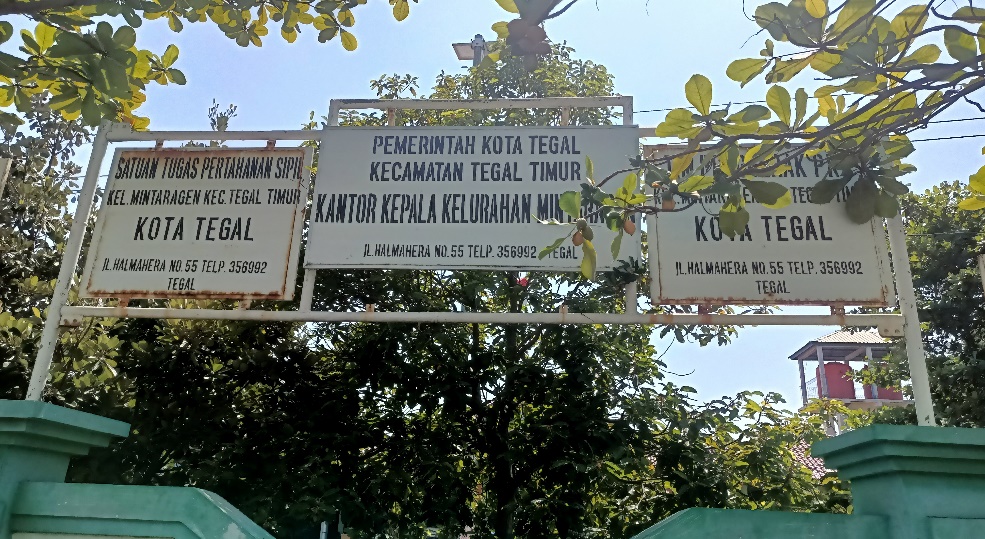 Foto depan kantor Kelurahan Mintaragen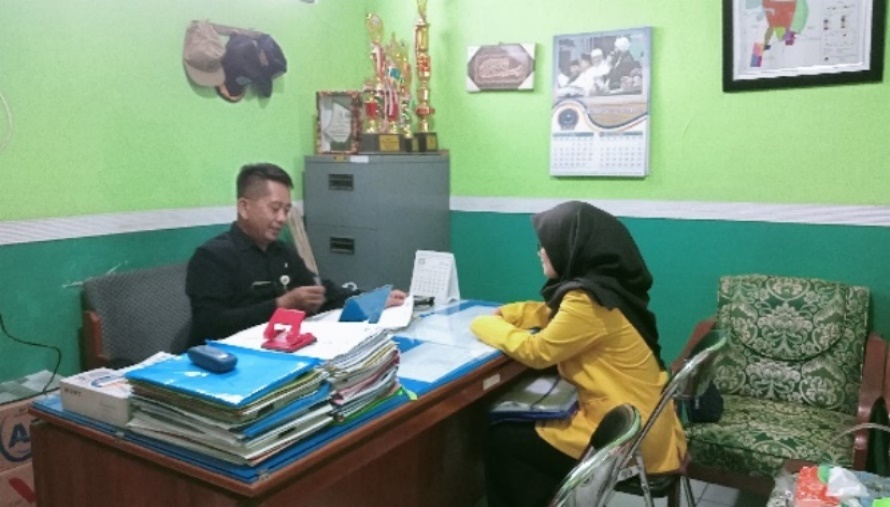 Foto bersama Kepala Kelurahan Mintaragen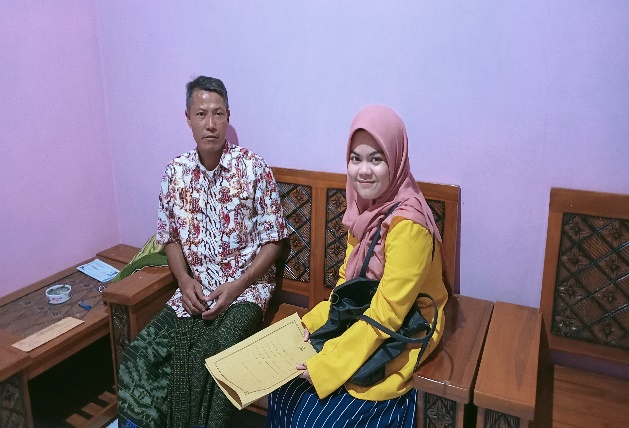 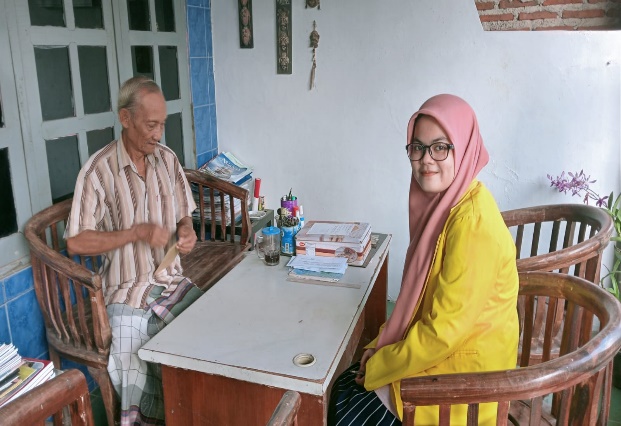 Foto bersama ketua RT 09Foto bersama Ketua RW 10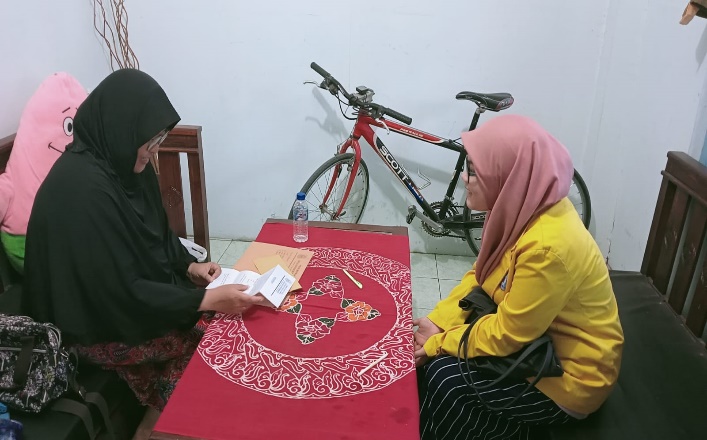 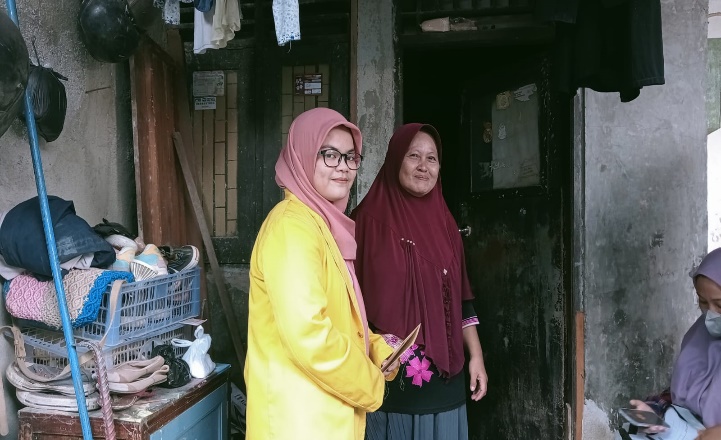 Foto bersama Ketua RT 01Foto bersama Ketua RW 07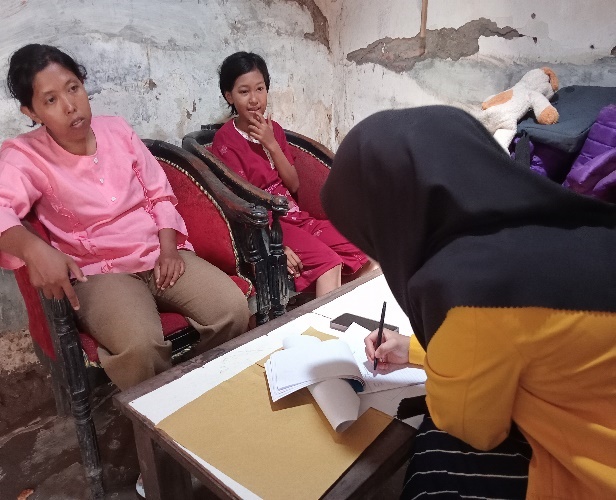 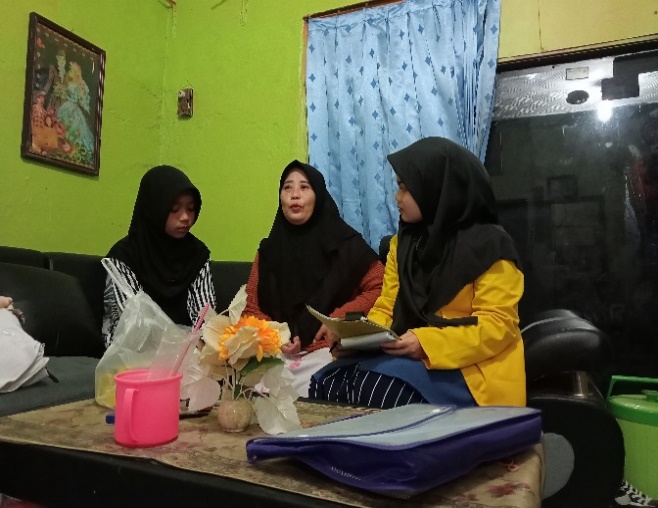 Wawancara dengan Ibu Yunita (Orang Tua) dan Dini (Anak)Wawancara dengan Sunarsih (Orang Tua)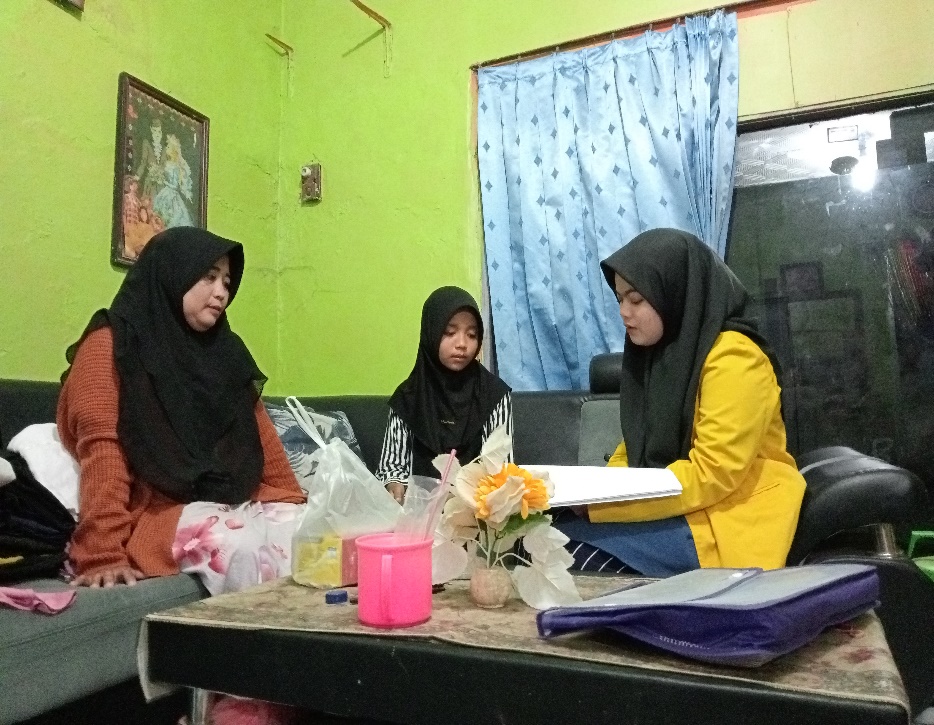 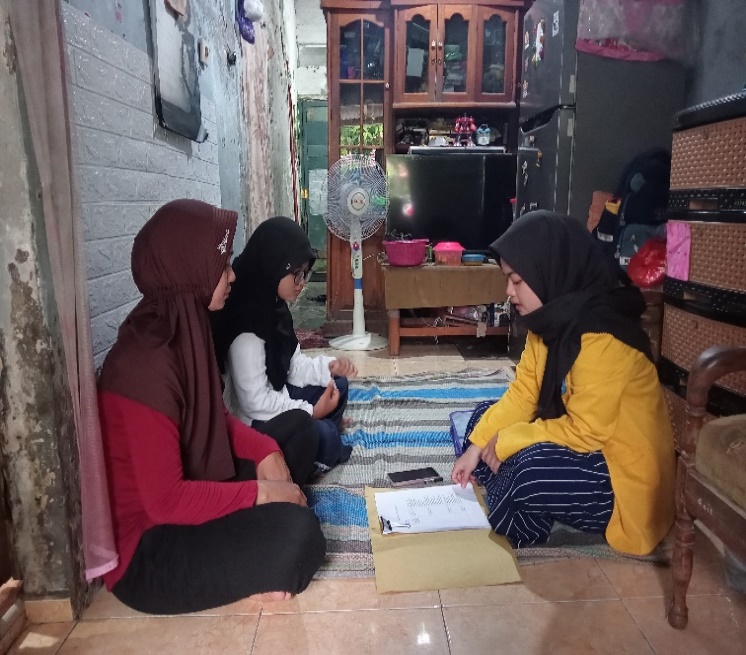 Wawancara dengan Diva (Anak)Wawancara dengan Ibu Toifah(Orang Tua) dan Najwa (Anak)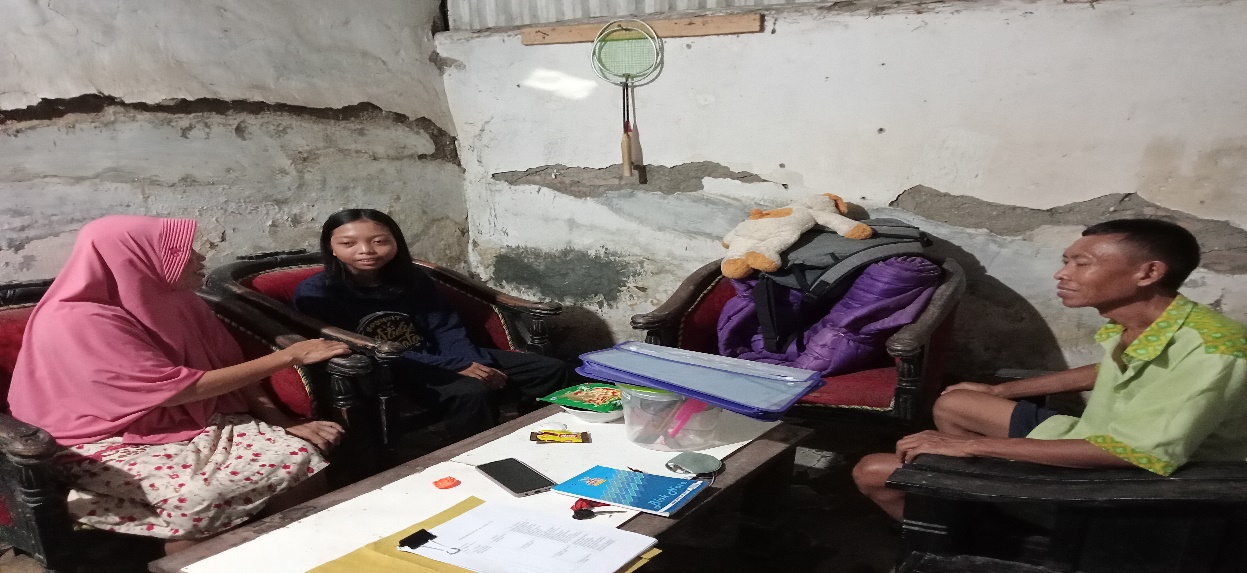 Keluarga dari bapak Karnadi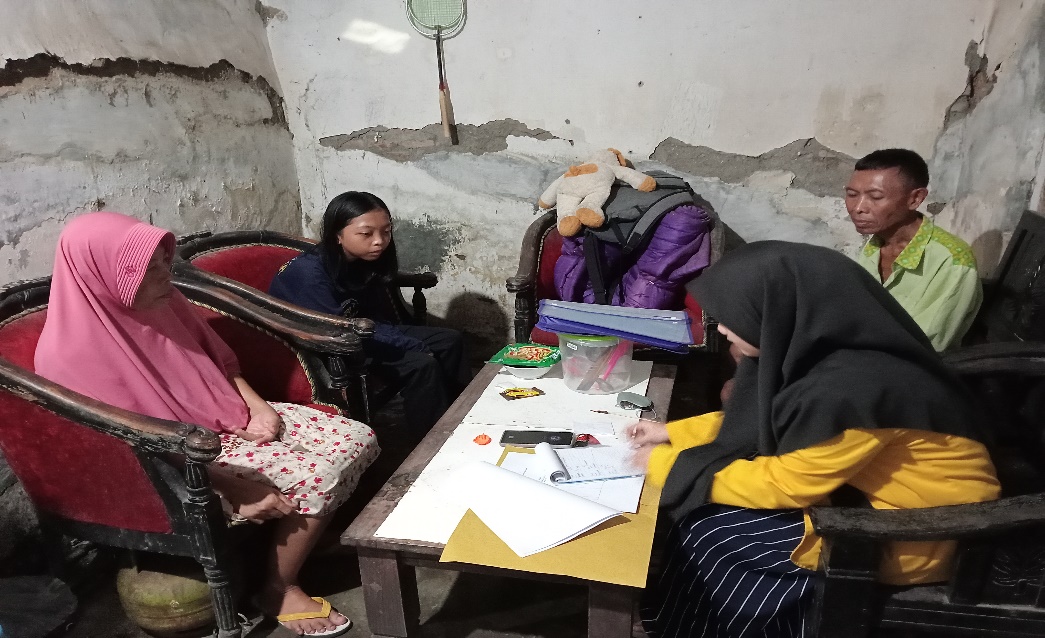 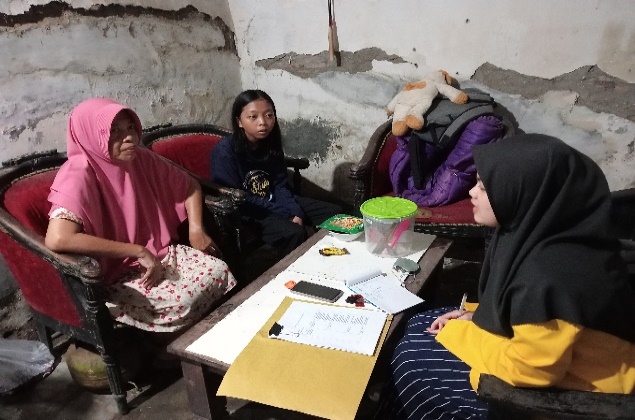 Wawancara bersama Bapak Karnadi (orang Tua) Wawancara dengan Bella (Anak)NoVariabelIndikatorObservasiWawancaraDokumentasi1.Peranan Orang Tua Dalam Mendidik Kepribadian AnakPerhatian orang tua kepada anakKomunikasi antara kedua orang tua dan anak terlihat baik dan harmonis, terlihat hubungan baik antara anak dan orang tua sebagai bentuk rasa perhatian orang tua kepda anak.Berdasarakan hasil wawancara yang dilakukan peneliti terhadap perhatian orang tua kepada anak, iinforman r1, r2, r3, r4, r5, r6, r7, r8, r9, r10  dari data yang disimpulkan perhatian yang dilakukan oleh orang tua kepada anak mereka menyatakan seluruhnya antara orang tua dan anak di dalam satu keluarga melakukan komunikasi dengan baik dengan melakukan timbal balik terhadap apa yang dibicarakan dalam berkomunikasi, dalam melakukan komunikasi orang tua juga memberikan kebebasan kepada anak dalam menyampaikan apa yang menjadi kemauannya selama kemauannya tidak melanggar norma.Dokumen berupa foto kantor kelurahan, profil kelurahan dan foto dengan responden saat melakukan wawancaraKeterlibatan orang tua kepada anakketerlibatan orang tua dengan anak cukup baik bisa dilihat dari observasi bagaimana orang tua kepada anak ketika mengarahkan dan memantau kegiatan anak tanpa melarang apa yang dilakukan anak selagi kegiatan anak tersebut posistif dab baik, orang tua tidak membiarkan anak melakukan hal yang tidak baik.Berdasarkan hasil wawancara yang dilakukan peneliti terhadap keterlibatan orang tua kepada anak, informan r1, r2, r3, r4, r5, r6, r7, r8, r9, r10 disimpulkan oleh peneliti bahwa keterlibatan orang tua kepada anak sangat baik karena bisa dilihat dengan cara bagaimana orang tua dalam memperhatikan, mengawasi dan mengarahkan dalam setiap kegiatan anak karena anak terkadang belum bisa menjalankan keputusannya dengan baik, orang tua hanya mengarahkan tanpa melarang terhadap keputusanan anak selagi masih dalam area kegiatan yang positif dan baik.Dokumen berupa foto wawancara dengan responden saat melakukan penelitian, audio rekaman, dan video saat wawancaraKewajiban orang tua kepada anakKewajiban orang tua kepada anak cukup baik dengan orang tua mengajarkan anak untuk selalu bersikap jujur dan menghargai orang lain. Orang tua yang selalu berusaha untuk memenuhi kebutuhan anaknya.Berdsarakan hasil wawancara yang dilakukan oleh peneliti terhadap kewajiban orang tua kepada anak informan r1, r2, r3, r4, r5, r6, r7, r8, r9, r10 disimpulkan oleh peneliti bahwa orang tua selalu berusaha untuk memenuhi kebutuhan penting anak karena merupakan kewajiban dari orang tua sebagai bentuk dari tanggungjawab kepada anaknya, orang tua tidak menekankan peraturan kepada anak terkecuali tentang apa yang harus anak lakukan sebagai kewajiban yang dilakukan oleh anak.  orang tua kepada anak mengajarkan untuk selalu berprilaku dan bersikap baik kepada anak, seperti melakukan ibadah (sholat,mengaji) dan berkata jujur, mengharagi orang dan lain sebgainya dan apa yang diajarkan oleh orang tua anak mengikuti.Dokumen berupa foto wawancara dengan responden saat melakukan penelitian, audio rekaman, dan video2.Nilai-nilai PancasilaSila Ketuhanan Yang Maha EsaSesuai dengan sila Ketuhanan orang tua mengajarkan anak untuk beribadaha dan mengaji meskipun beberapa naka terkadang masih meninggakalkan sholat, dengan begitu orang tua tetap berushaha untuk mensihati anak untuk jangan melupakan ibadah.Berdarakan hasil wawancara yang dilakukan oleh peneliti yaitu sila Ketuhanan Yang Maha Esa informan r1, r2, r2, r3, r4, r5, r6, r7, r8, r9, r1o  menyatakan orang tua mengajarkan anak cara bagaimana menyembah Tuhan-nya  seperti mengajarkan cara sholat, mengaji yang dilakukan dirumah bersama keluaraga sebagai bentuk cerminan dari sila pertama. Tetapi anak terkadang masih belum bisa melakukan ibadah secara teratur.Dokumen berupa foto wawancara dengan responden saat melakukan penelitian, audio rekaman, dan videoSila Kerakyatan Yang Dipimpin Oleh Hikmat Kebijaksanaan Dalam Permusyawaratan PerwakilanSesuai dengan sila Kerakyatan disini orang tua dilingkungan dalam rumah/keluarga orang tua selalu menanyakan hal-hal kecil kepada anak sepeti makan dan menghormati setiap keptusan yang diambil oleh anak selagi keptusan tersebut baik bagi anak kedepannya.Berdarakan hasil wawancara yang dilakukan oleh peneliti yaitu sila Kerakyatan Yang Dipimpin Oleh Hikmat Kebijaksanaan Dalam Permusyawaratan Perwakilan informan r1, r2, r2, r3, r4, r5, r6, r7, r8, r9, r1o  yaitu orang tua mengajarkan cara bagaimana bermusyawarag didalam lingkungan keluarga seperti pengambilan keputusan dalam kehidupan yang akan dijalankan anak dan orang tua hanya mengarahkan terhadap apa keputusan yang diambil oleh anak selagi keputusan tersebut baik untuk masa depan anak.Dokumen berupa foto wawancara dengan responden saat melakukan penelitian, audio rekaman, dan video3.Kelebihan dan Hambatan dalam Mendidik Kepribadian Anank di fokuskan pada sila Ketuhanan dan Sila KerakyatanKelebihan dalam mendidik kepribadian anak difokuskan pada sila Ketuhanan dan sila KerakyatanHambatan dalam mendidik kepribadian anak difokuskan pada sila Ketuhanan dan sila KerakyatanKelebihan dan kekurangan dari mendidik kepribadian anak pada sila Ketuhanan dan Sila Kerakyatan dilihat dari anak yang berprilaku baik dan sopan terhadap orang lain dan saling mengharagai terhadap pendapat orang lainHambatannya anak masih meninggalkan ibadah dan terkadang sulit untuk dinasihati.Berdasarakan hasil wawancara yang dilakukan oleh penelti kepada informan r1, r2, r3, r4, r5, r6, r7, r8, r9, r10 menyatakan yang pada intinya bahwa Kelebihan mendidik anak pada sila Ketuhanan yaitu menjadikan anak yang berprilaku baik dan sebagai pondasi  dan usaha yang dilakukan oleh orang tua untuk anak agar tidak terjerumus kepada pergaulan bebas, sedangkan untuk kelehibahan dalam sila Kerakyatannya informan mengatakan dengan musyawarah sejak dini membuat anak menjadi lebih percaya diri terhadap keputusan orang lain dan selalu mengahragai setiap perbedaan pada setiap keputusan orang lain. Dan dari didikan musyawarah sejak dini kepada anak membuat anak menjadi disiplin, mandiri dan berani. Hambatannya dari mendidik kepribadian anak yaitu anak yang terkadang tidak mau diarahkan dan mempunyai keputusan sendiri membuat orang tua sulit untuk menasihati anak, dan anak masih terdapat melakukan pelanggaran sepeti meninggalkan  sholat lima waktu dengan alasan terlalu capek ketika pulang sekolah dan lupa.Dokumen berupa foto wawancara dengan responden saat melakukan penelitian, audio rekaman, dan video, foto.Dokumen berupa foto wawancara dengan responden saat melakukan penelitian, audio rekaman, dan video, foto keluarga saat melakukan muswyawarah bersama anak.